jktdh;  mPp ek/;fed fo|ky; cwckuhfo|ky; fodkl ;kstuk 2022&23¼vkxkeh 3 l=] 2023&24] 2024&25 ,oe~ 2025&26 gsrq½izi= & 01 % xzke fooj.k % Tkux.kuk ds vk/kkj ij xzke dh tula[;k % vk/kkj 2021 tux.kukhttps://studywithrsm.com/xzke dk laf{kIr bfrgkl    f’k{kk ds {ks= es u dsoy jktLFkku vfirq Hkkjro"kZ viuk egRo j[kus okyk vtesj uxj tks fgUnw o eqfLye /kekZoyfEc;ksa dk /kkÆed LFkku Hkh gS tgka gtjr [oktk eksbuqÌhu fp’rh dh fo’o izflö njxkg gS] ogh bl uxj ds fudV iq"dj esa txn~izflö fo’o dk ,d ek= czãk efUnj Hkh gS rFkk vk;Z lekt ds laLFkkid Lokeh n;kuUn ljLorh dh fuokZ.k LFkyh Hkh gSA,sls uxj dh ân;LFkyh ds lehi t;iqj ekxZ ij xxokuk dLcs ls iwoZ fn’kk es 9 fd-eh- nwj [kksMk x.ks’k efUnj ls igys xzke cwckuh fLFkr gSA ;g xzke fd’kux< ls Hkh lkehI; j[krk gS blfy, vf/kdka’k xzkeoklh mPp f’k{kk ]thodksikZtu ] fpfdfRlk  ds fy, fd’kux< tkrs gSA ;gka dh tula[;k eq[;r% etnwj oxZ gS A d`f"kdk;Z ] iRFkjks dk [kuu ] ekcZy QSDVªh ] dkap QSDVªh ] Mªkbfoax bR;kfn eq[; O;olk; gSAfo|ky; dk bfrgkljktdh; mPp ek/;fed fo|ky; cwckuh dh LFkkiuk 1950 es izkFkfed Lrj ij gqbZA ;g fo|ky; 1986 esa mPp izkFkfed Lrj ,oa 2005 es ek/;fed Lrj ij rFkk 2015 es mPp ek/;fed Lrj ij ØeksUur gqvkA 2014 es ,dhdj.k ds i’pkr orZeku es d{k 1 ls 12 lapkfyr gSA jkT; ljdkj dh egRodka{kh vkn’kZ fo|ky; ;kstuk ds vUrxZr fo|ky; dk p;u fd;k x;k gSA fo|ky; fujUrj fodkl dh vksj vxzlj gSA l= 2021& 22 es fo|ky; dk p;u ftyk Lrj ij loZJs"B fo|ky; ds :Ik es gqvk gSA xzke iapk;r eq[;ky; ij vofLFkr mPp ek/;fed fo|ky; gksus ls fo|ky; ds laLFkk iz/kku dks ihbZbZvks ¼iapk;r izkjfEHkd f’k{kk vf/kdkjh½ ds :i esa xzke iapk;r {ks= esa vofLFkr izkFkfed ,oe~ mPp izkFkfed fo|ky;ksa dh ekWuhVfjax rFkk osru vkgj.k&forj.k lfgr 'kSf{kd iz’kkldh; dk;Z Hkh nkf;RokUrxZr fuoZfgr g  https://studywithrsm.com/fo|ky; ifj{ks= esa lapkfyr ldy f’k{kk lqfo/kk laLFkkuhttps://studywithrsm.com/fo|ky; ,l Mh ,l ,e lh dk ifjp;https://studywithrsm.com/fo|ky; ,l ,l ,e lh dk ifjp;https://studywithrsm.com/fo|ky; ekuo lalk/ku ifjp;fo|ky; dks orZeku l= esa lexz f’k{kk ls izkIr fofo/k vuqnku ,oe~ mi;ksx                        izi= &02 % fo|ky; ifj{ks= es dqy ukekadufo|ky; es v/;;ujr oxZokj fo|kÆFk;ksa dh la[;k%izi= &03 % v/;kid vko’;drk vkdyu izi=% izkFkfed Lrj ekun.M % 60 cPpksa rd			%		2 v/;kid] 					60 ls 90 ds e/;			%		3 v/;kid91 ls 120 ds e/; 		%		4 v/;kid					121 ls 200 ds e/; 		%		5 v/;kidmPp izkFkfed Lrj ekun.M %de ls de izfr d{kk ,d f’k{kd fuEu fo"k; ds fy,] 		foKku @xf.kr & 1] lk-foKku&1] Hkk"kk&1 ¼fganh@vaxzsth@laLd`r½izR;sd 35 ckydks ds fy, de ls de ,d f’k{kdek/;fed fo|ky; Lrj% mPp ek/;fed Lrj % izi= &04 % ’kSf{kd mUu;uizi+= &05 % lg ’kSf{kd mUu;uizi= 06 % HkkSfrd lalk/kufo|ky; fodkl gsrq lfefr lnL;ksa ls izkIr izLrkoizi= 07 % lkekftd mUu;uhttps://studywithrsm.com/izi= 8 % fo|ky; esa ladk;@fo"k; o`f} gsrq ;kstukizi= 9 % fo|ky; dh fo’ks"k miyfC/k;kal= 2021&22 es fo|ky; dk ftyk Lrj ij loZJs"B fo|ky; ;kstuk es p;uAl= 2022&23 es LoPN fo|ky; ;kstuk es ftyk Lrj ij r`rh; LFkku izkIrAd{kk 6 ls 8 es xf.kr fo"k; dk VSc }kjk f’k+{k.kAizi= 10 % ihbZbZvks ds :i esa fo|ky; ds y{; rFkk rFkkuqlkj ;kstukhttps://studywithrsm.com/izi= 11 % jk"Vªh; f’k{kk uhfr 2020 ds vuqlkj foHkkx dh vis{kk;sa] y{; vkSj rFkkuqlkj ;kstukizi= 12 % LoPN fo|ky; iqjLdkj gsrq vko’;drk;sa] y{; rFkkuqlkj ;kstukhttps://studywithrsm.com/;kstuk vuqeksnu ,oe~ gLrk{kjmDr fo|ky; fodkl ;kstuk 2022&23 tks fd vkxkeh 3 l=ksa gsrq fufeZr gS] dk ge leLr lfefr lnL; Lohdkj dj vuqeksnu djrs gSa rFkk ;kstukuqlkj 100 izfr’kr y{; izkfIr esa lEiw.kZ lg;ksx ,oe~ iz;kl djsaxsAgLrk{kj lfpo													gLrk{kj v/;{kuke Jh ubZeqíhu													uke lqJh eydk c{k          SDMC lnL; uke	       gLrk{kj  					SMC lnL; uke        gLrk{kj  Jh rstkjke es?koa’kh		----------------------------   				1-	Jh fc’ku flag		  ----------------------------------                              Jhefr yhyk nsoh			----------------------------					2-	Jhefr e/kqyrk	       ----------------------------------	  Jhefr pkanh nsoh			-----------------------------					3-	Jhefr y{eh	       ---------------------------------	Jhefr esFkh nsoh			-----------------------------					4-	Jhefr lUuq		   ----------------------------------Jh deyfd’kksj			------------------------------					5-	Jhefr fiadh dqekor	   ---------------------------------Jh dks;k nsoh			     --------------------------------				6-	Jhefr lhek			 -------------------------------------------Jh o"kkZ ’kekZ				---------------------------------				7-	Jhefr eksuk			 --------------------------------------------Jh nsosanz dqekj ’kekZ		---------------------------------				8-	Jh x.ks’k es?koa’kh		 ------------------------------------------Jhefr vfurk jkor		     ---------------------------------				9-	Jh esok flag			-------------------------------------------Jhefr lksfguh nsoh		     ---------------------------------				10-	Jh izdk’k jkor			--------------------------------------------Jh vfer Vkad			---------------------------------				11-	Jh dku flag			-------------------------------------------Jh egsanz eh.kk			     --------------------------------				12-	Jh cyohj eywdk		-----------------------------------------Jhefr xk;=h nsoh		-     -------------------------------				-13- Jh dYiuk pkSgku			--------------------------------------------Jh nyhi f<yk.k			-------------------------------					14- Jh eksgu flag jkor		-------------------------------------------Jhefr gseyrk tslokuh	     --------------------------------				15- Jh lksguyky ea?koa’kh		-------------------------------------------	Jh t; izdk’k ’kekZ		     --------------------------------					Jh y{eh jkor			--------------------------------Jh fodze eywdk			--------------------------------lqJh y{eh jkor			-----------------------------Jh panzizdk’k dqekor		----------------------------Jh Qwyflag jkor			-----------------------------   https://studywithrsm.com/SMC/SDMC dk;Zdkfj.kh xBu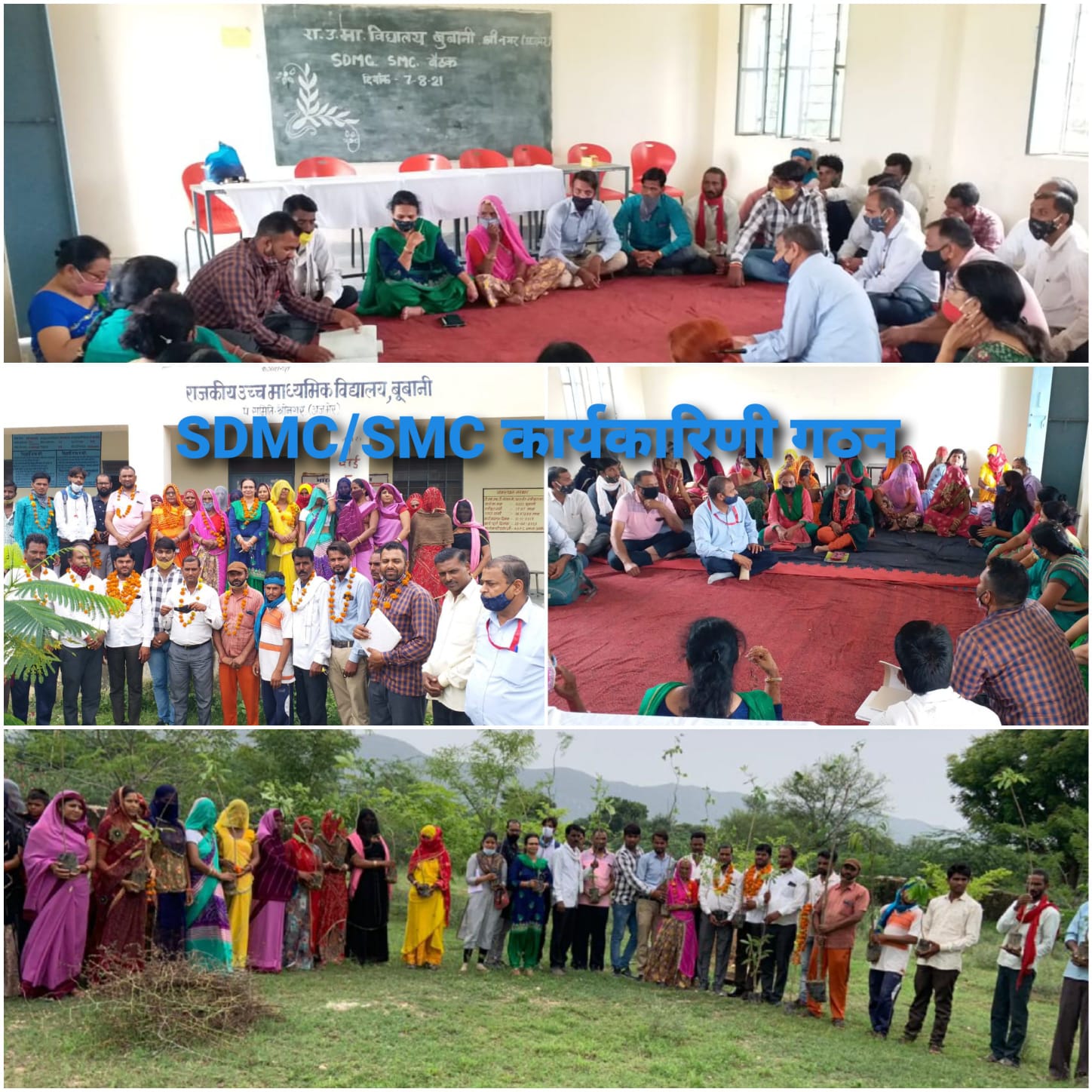 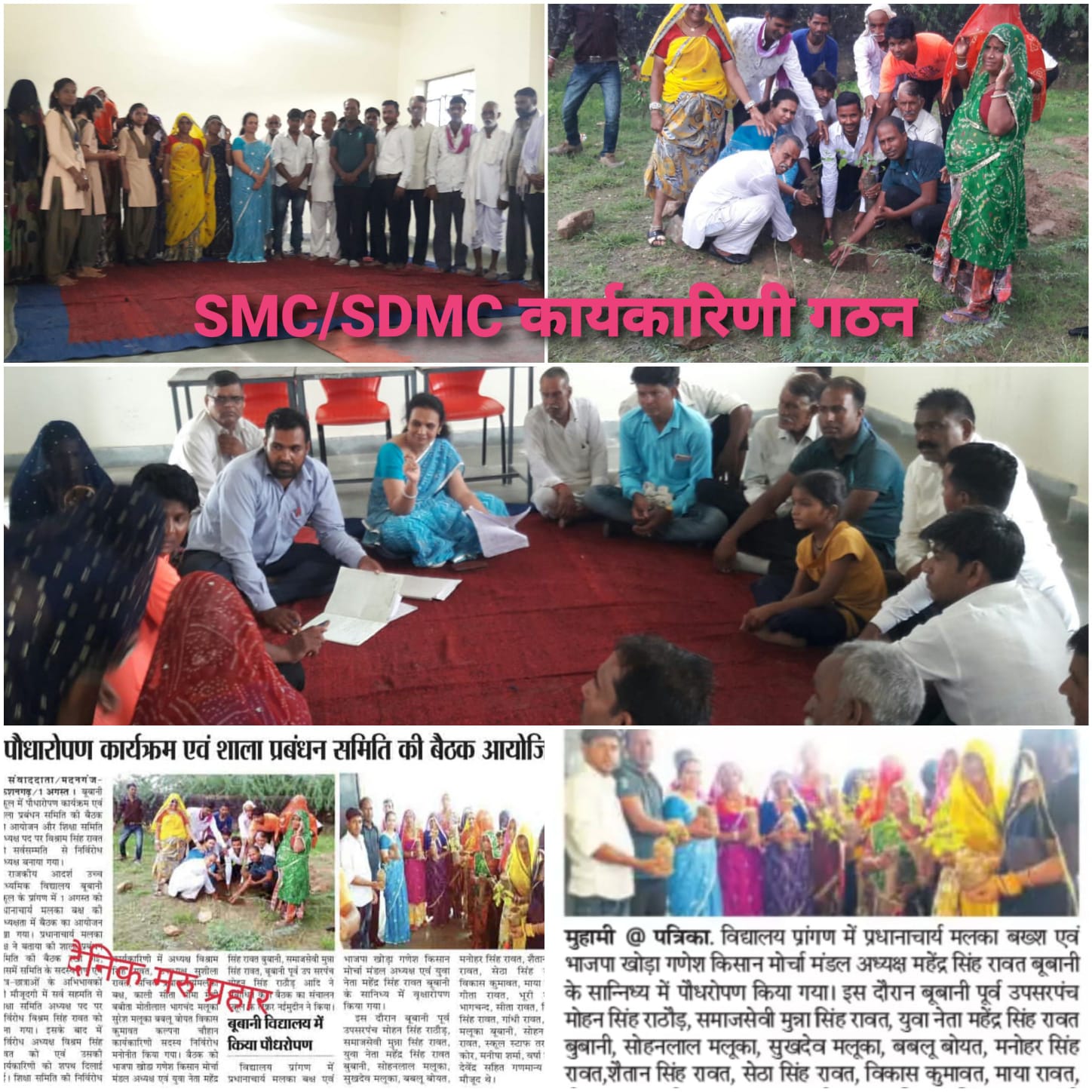 f’k{kd&vfHkHkkod cSBd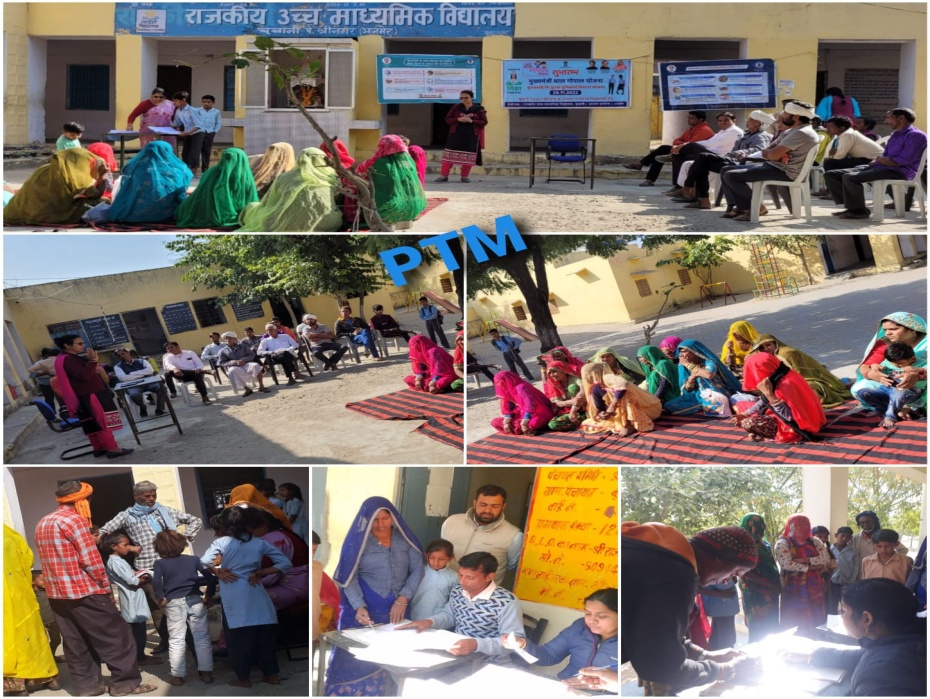 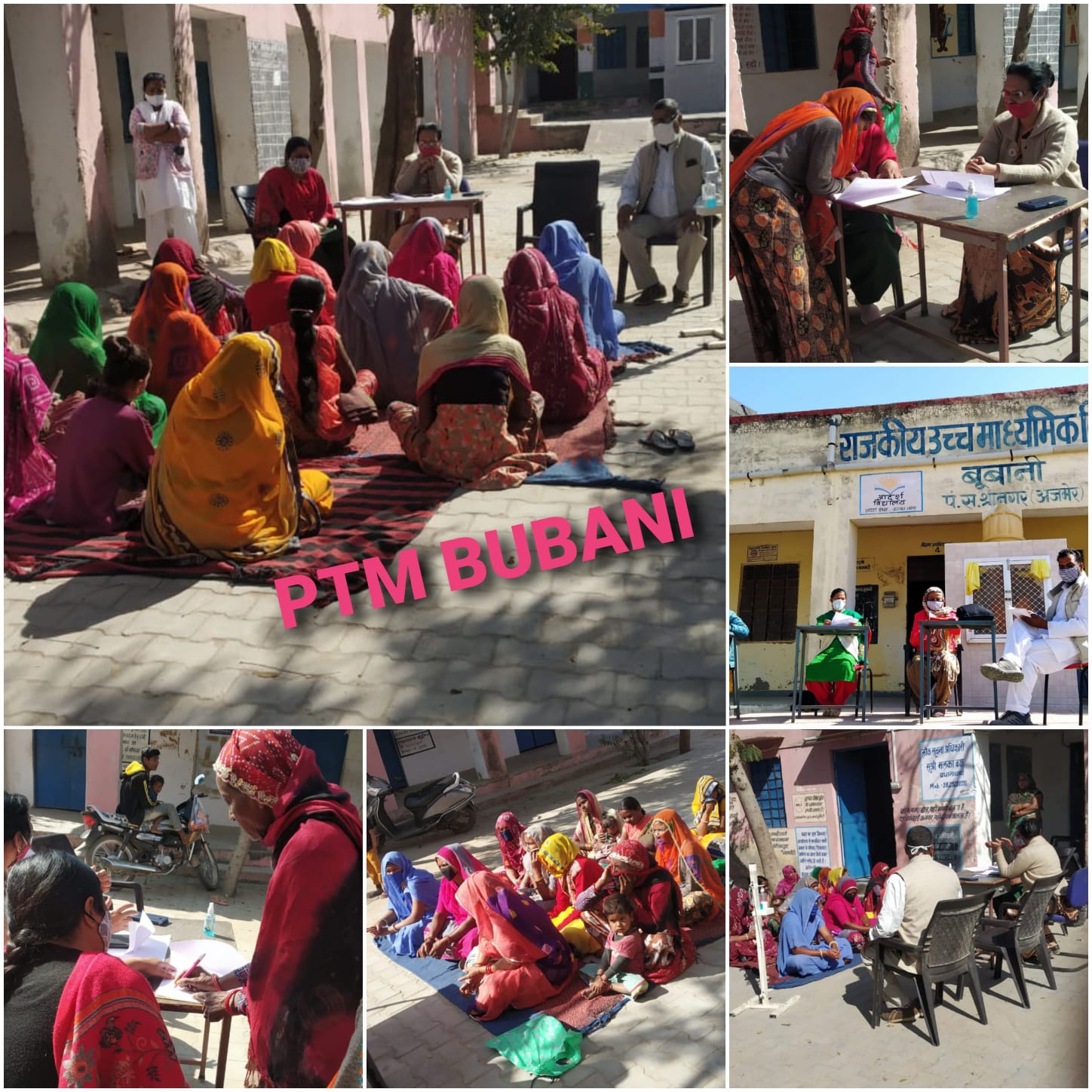 fo|ky; fodkl ,oa izca/ku lfefr izf’k{k.k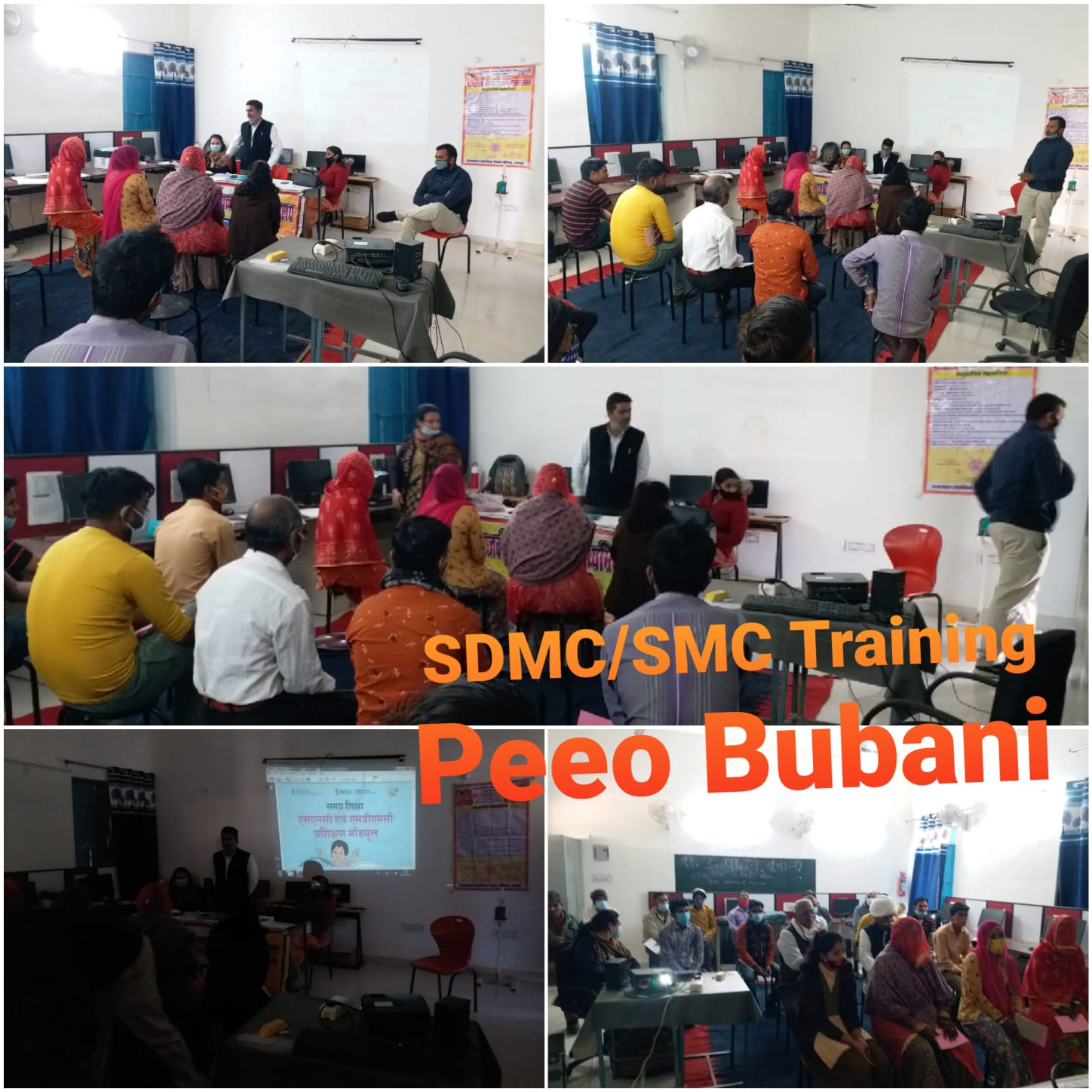 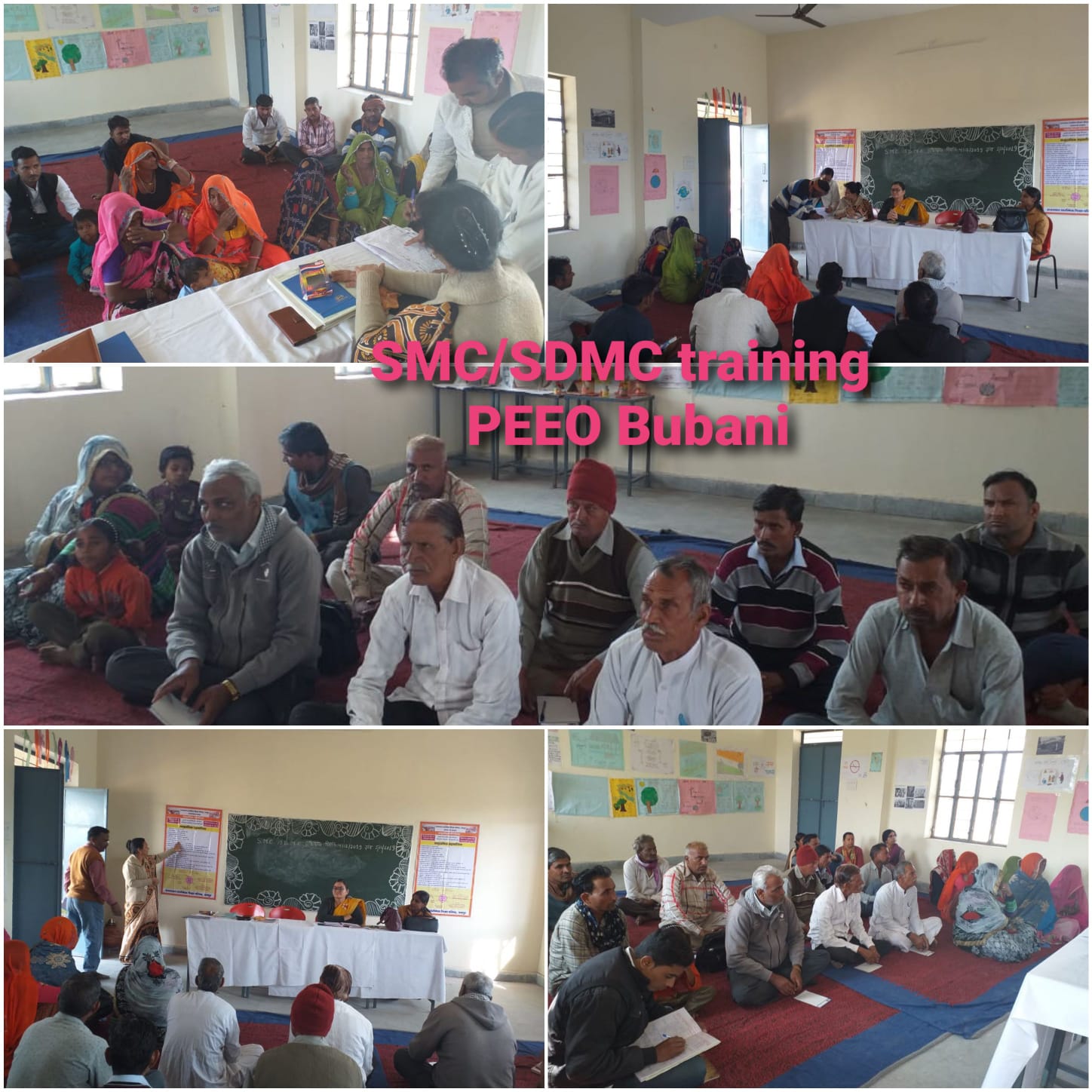 fo|ky; fodkl ,oa izca/ku lfefr }kjk djok, x, fodkl dk;Z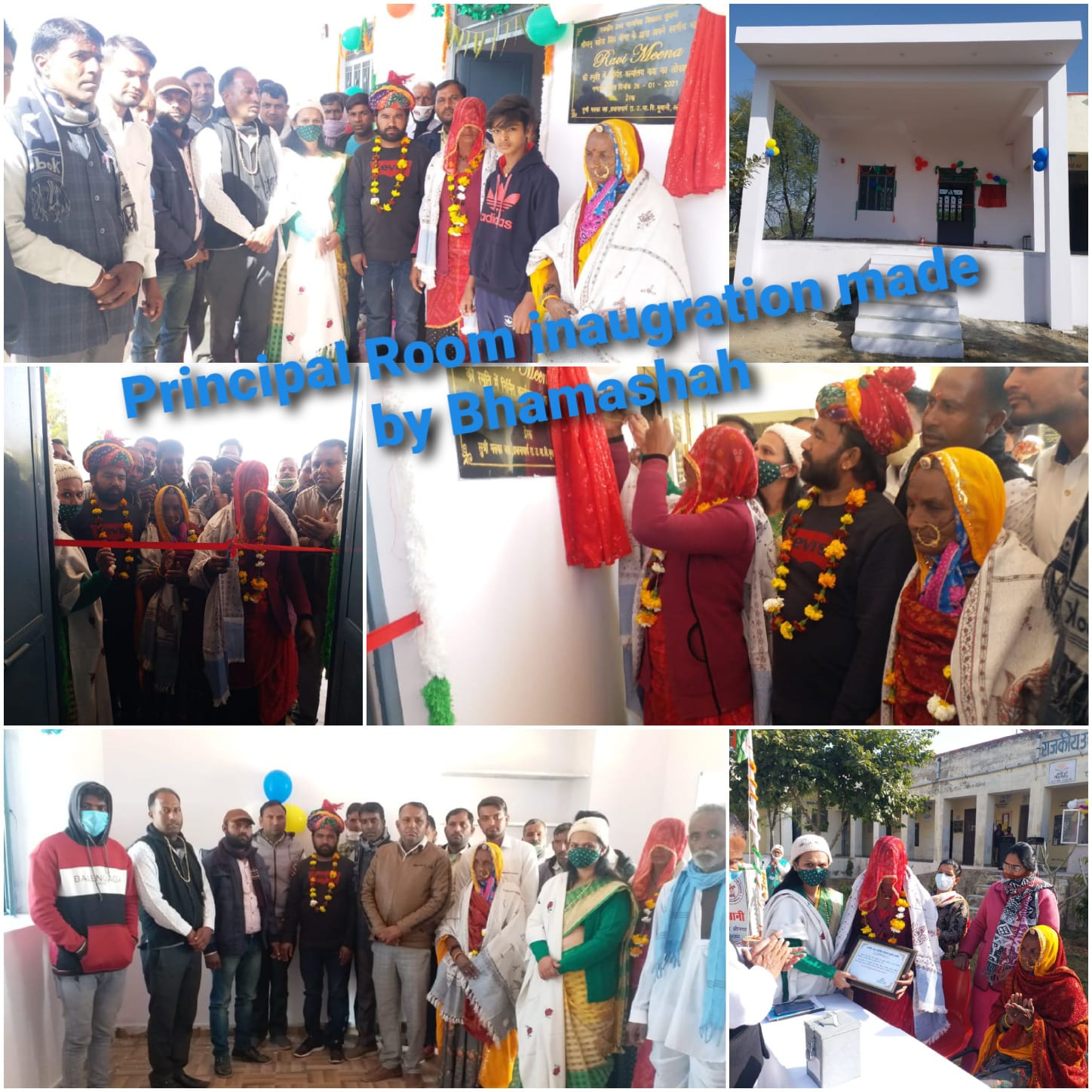 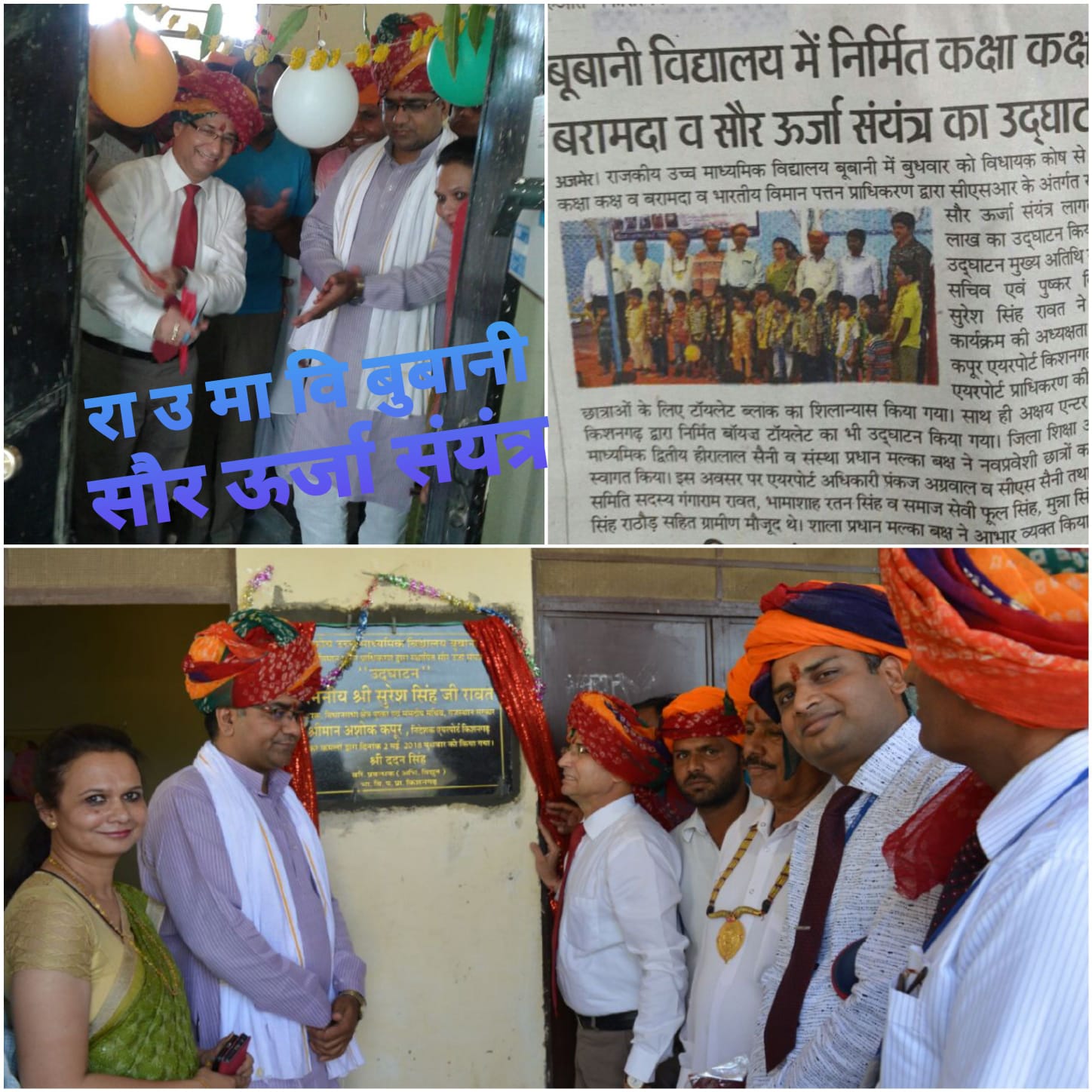 fo|ky; fodkl ,oa izca/ku lfefr }kjk djok, x, fodkl dk;Z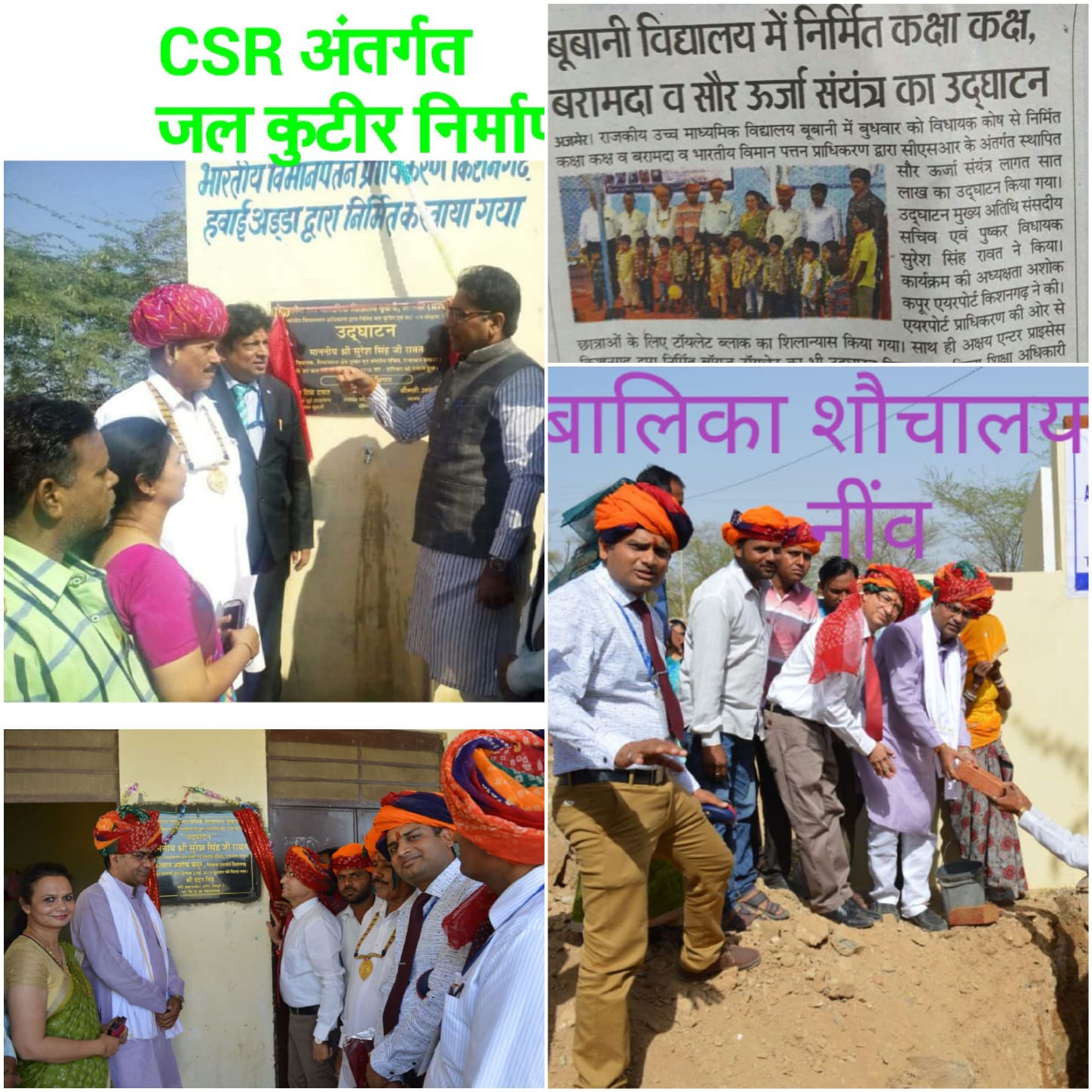 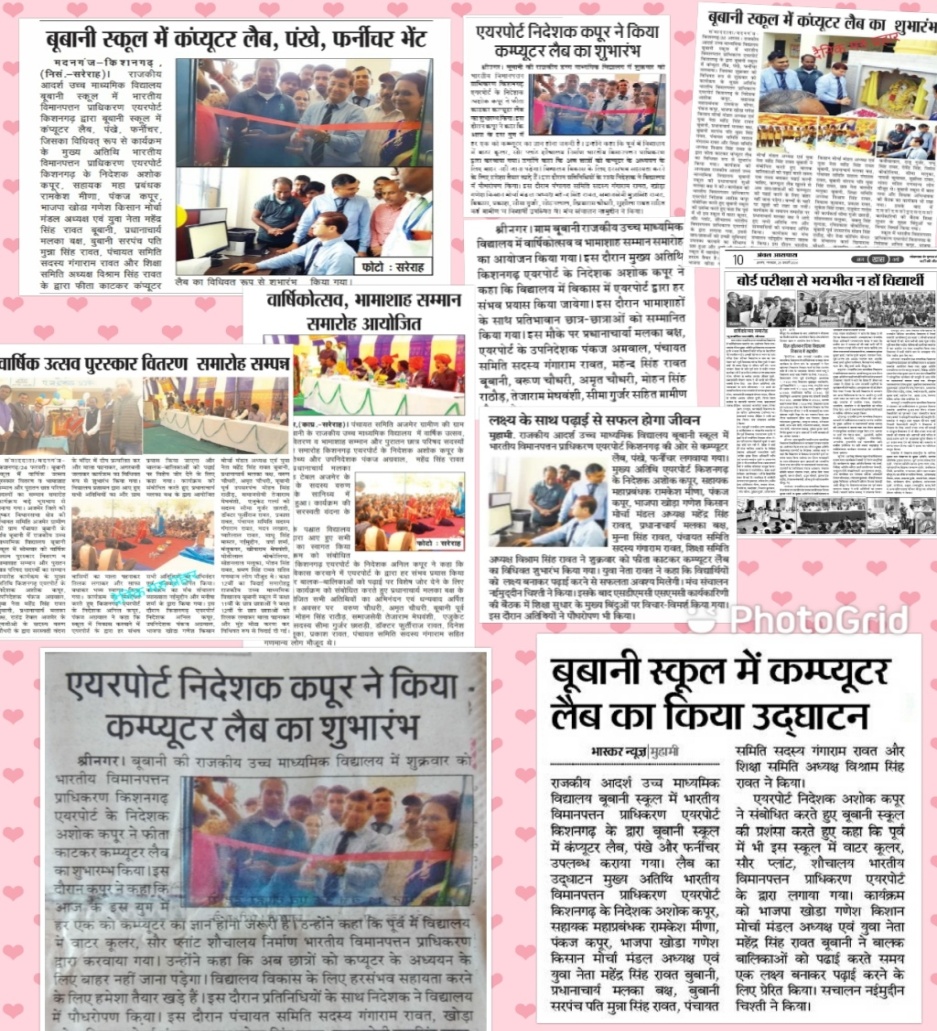 fo|ky; fodkl ,oa izca/ku lfefr }kjk djok, x, fodkl dk;Z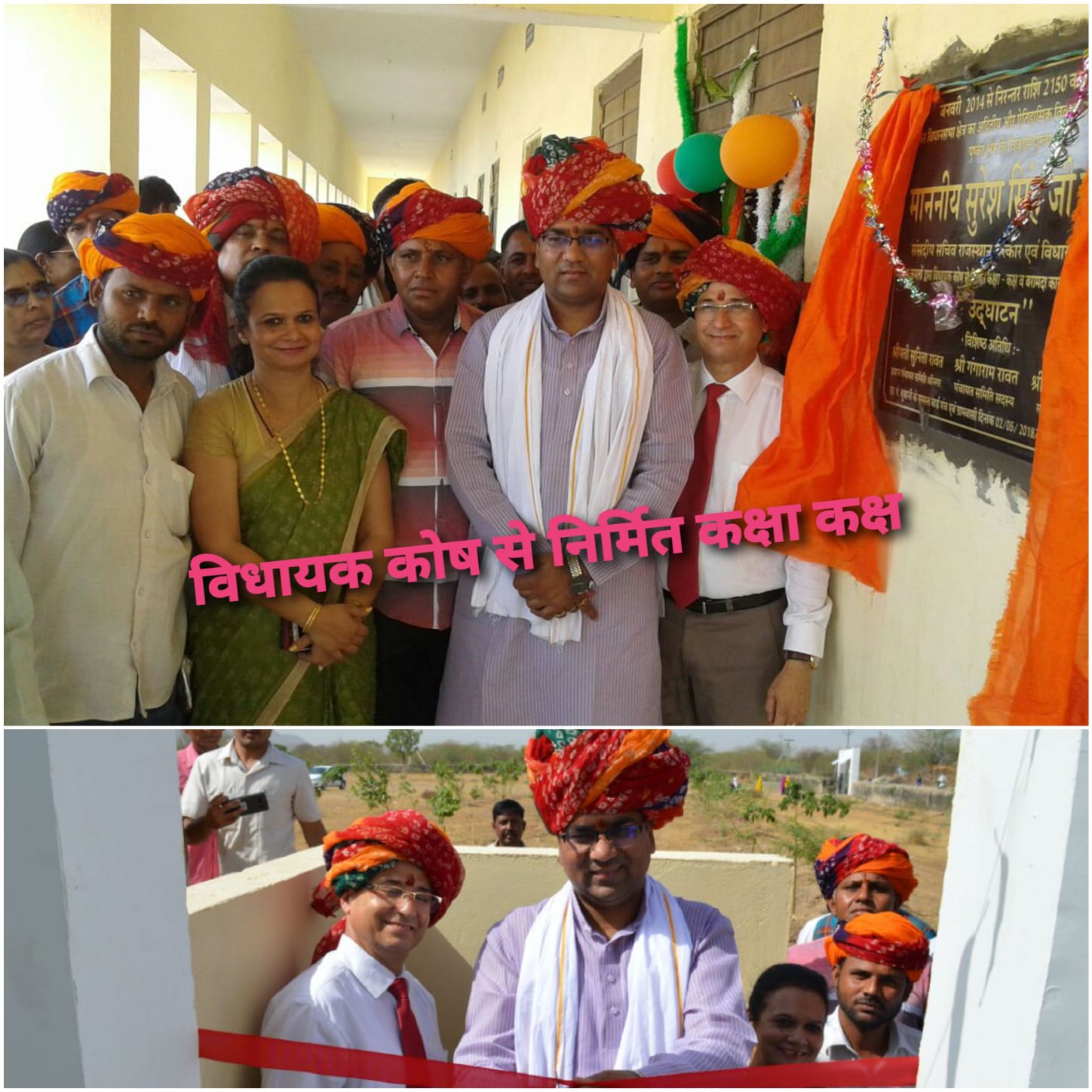 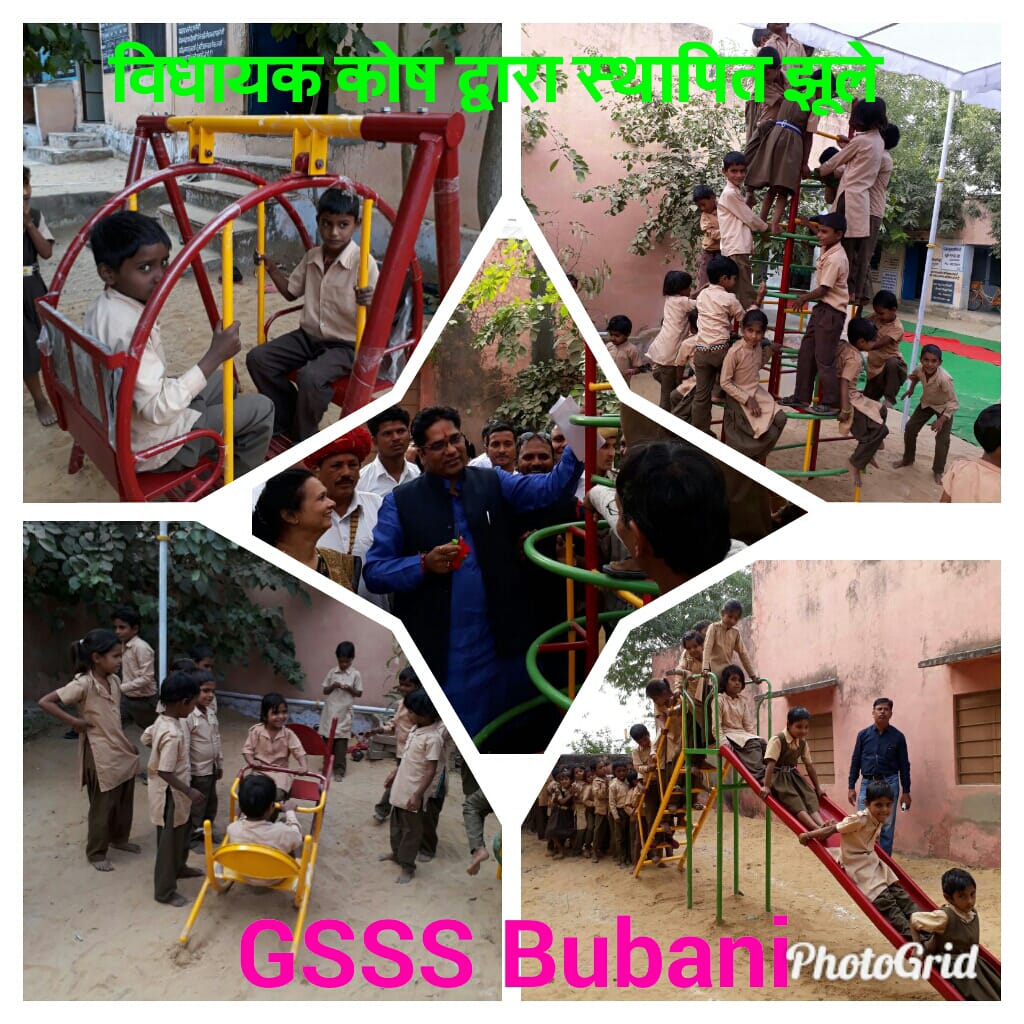 LoPNrk o LokLF; dk;Zdze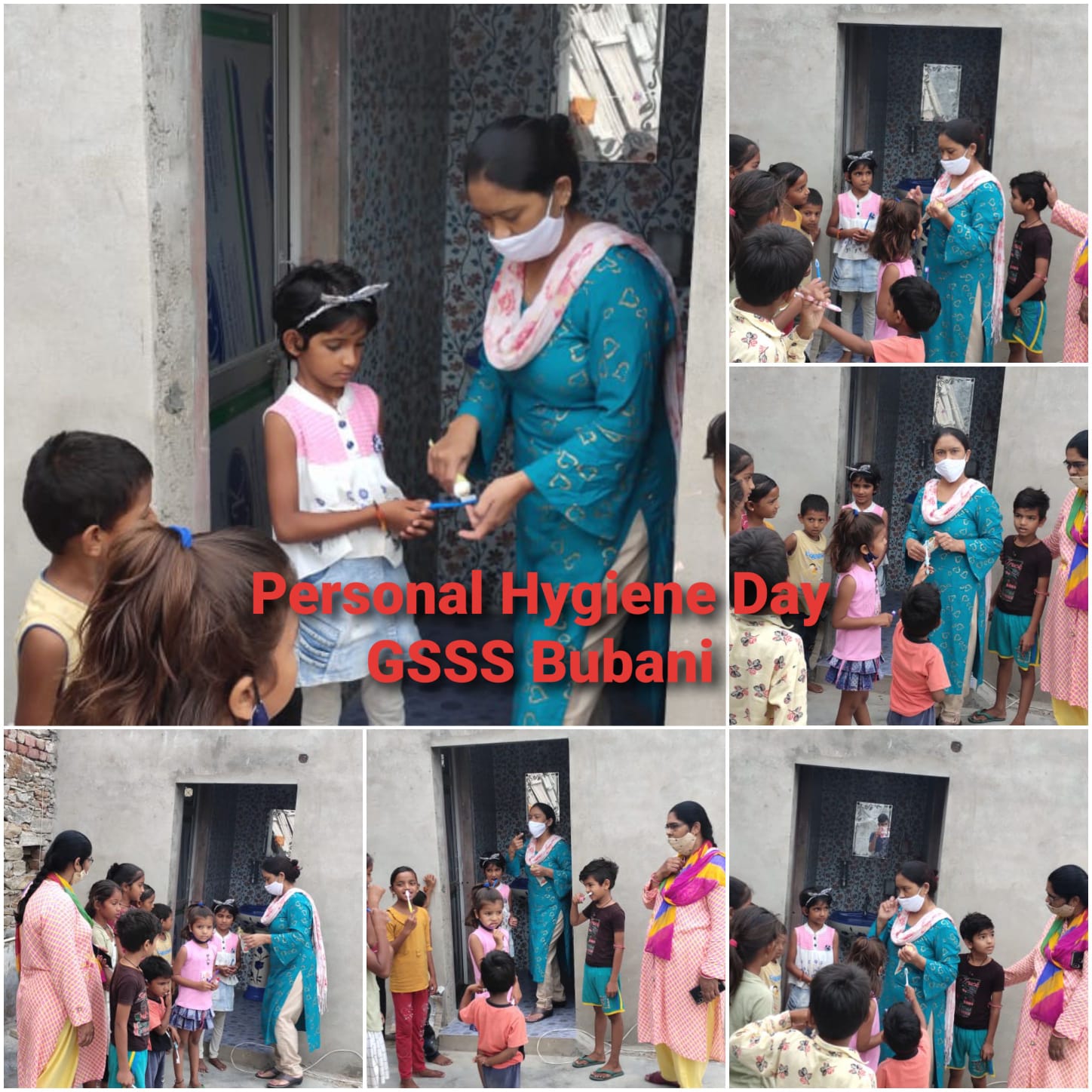 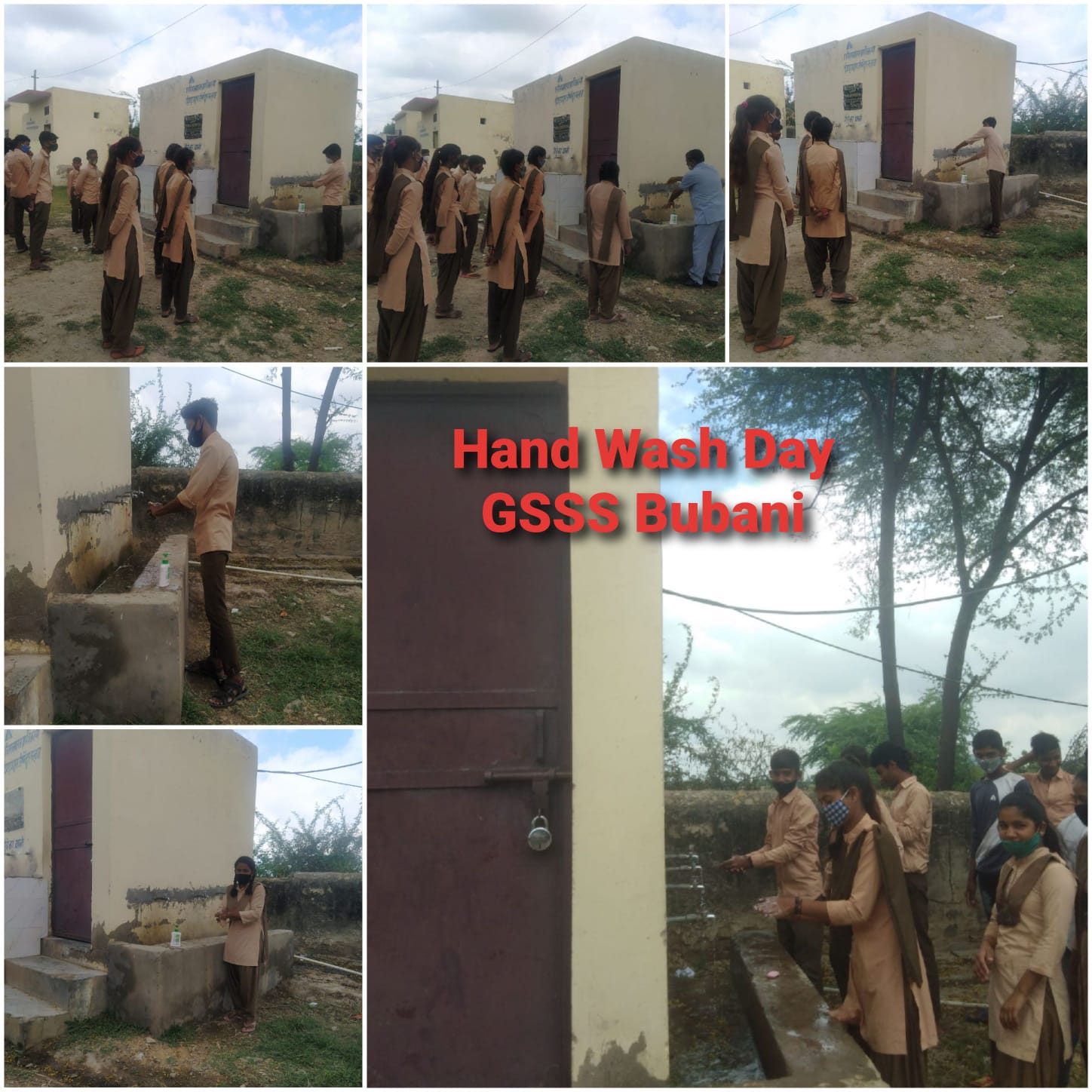 gfjr ikB’kkyk o iks"k.k okfVdk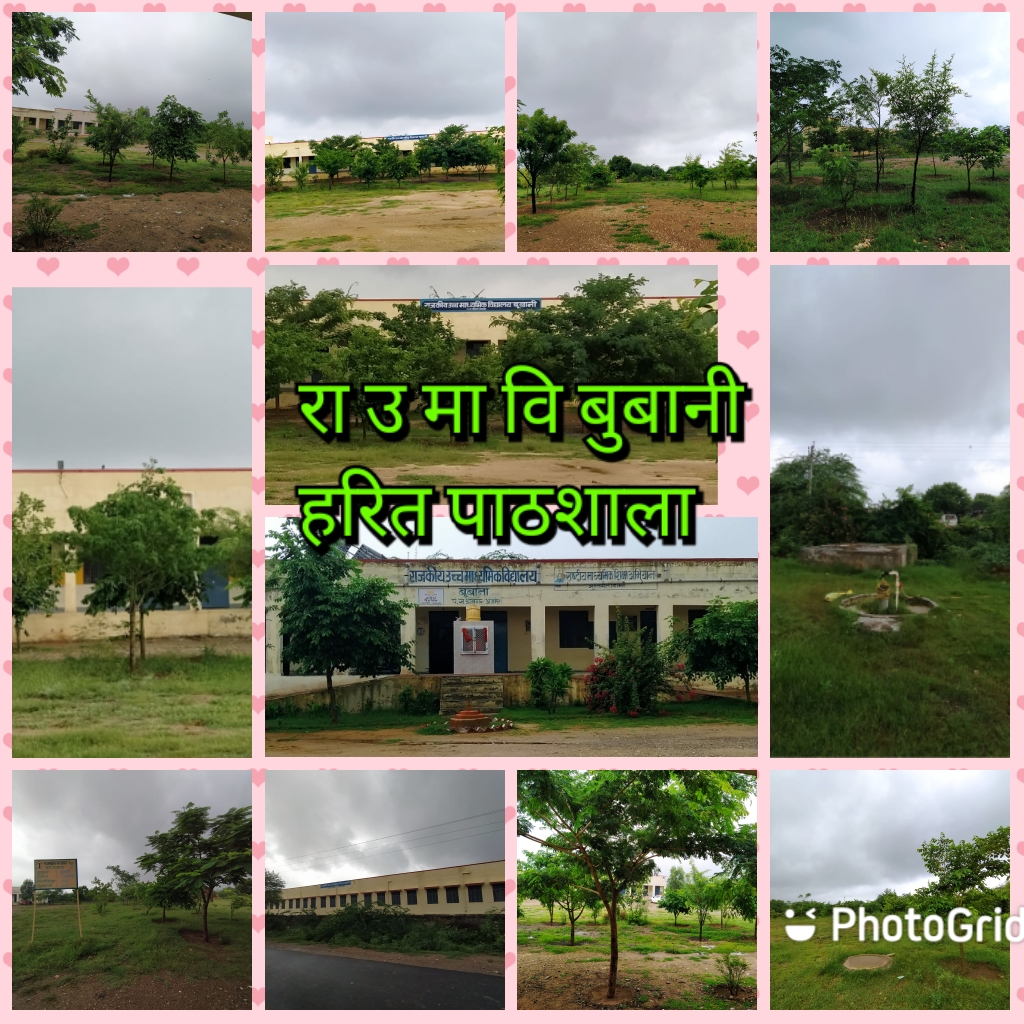 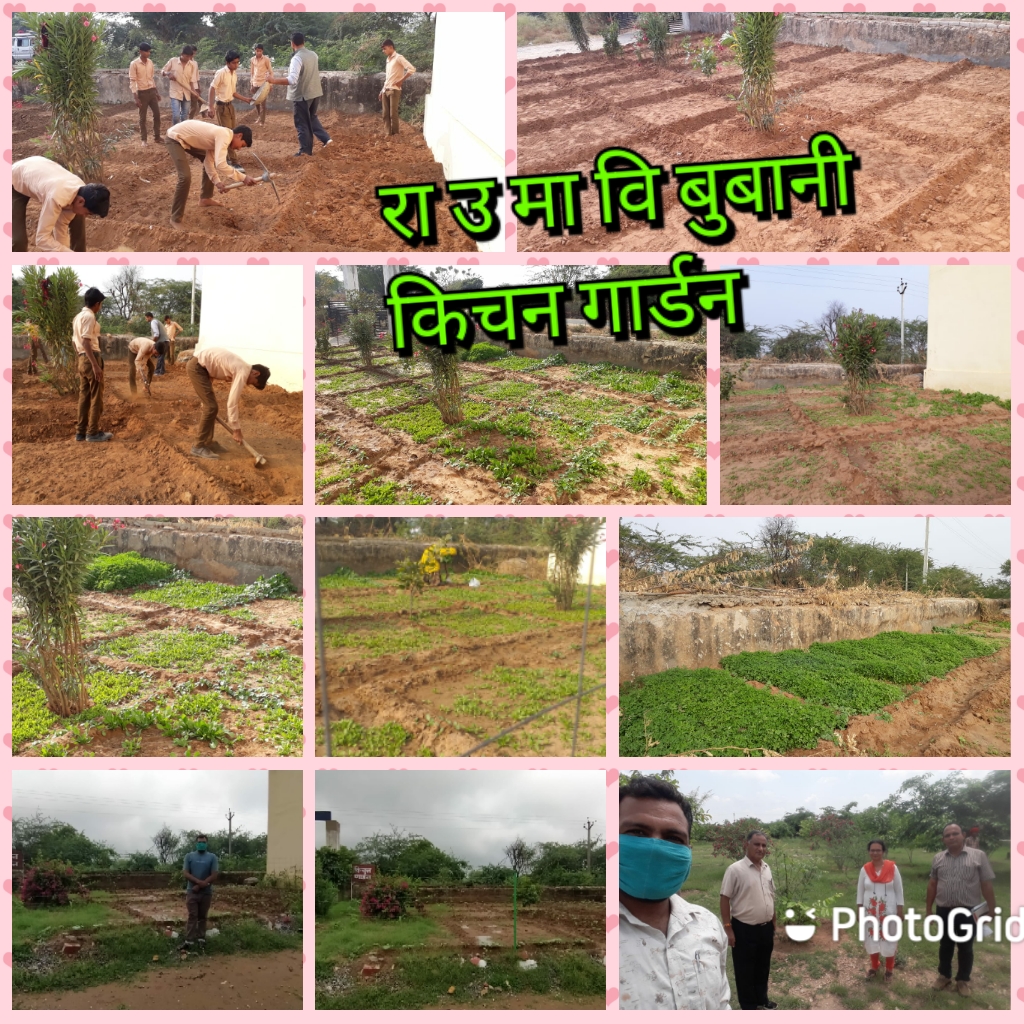 l`tukRed xfrfof/k;ka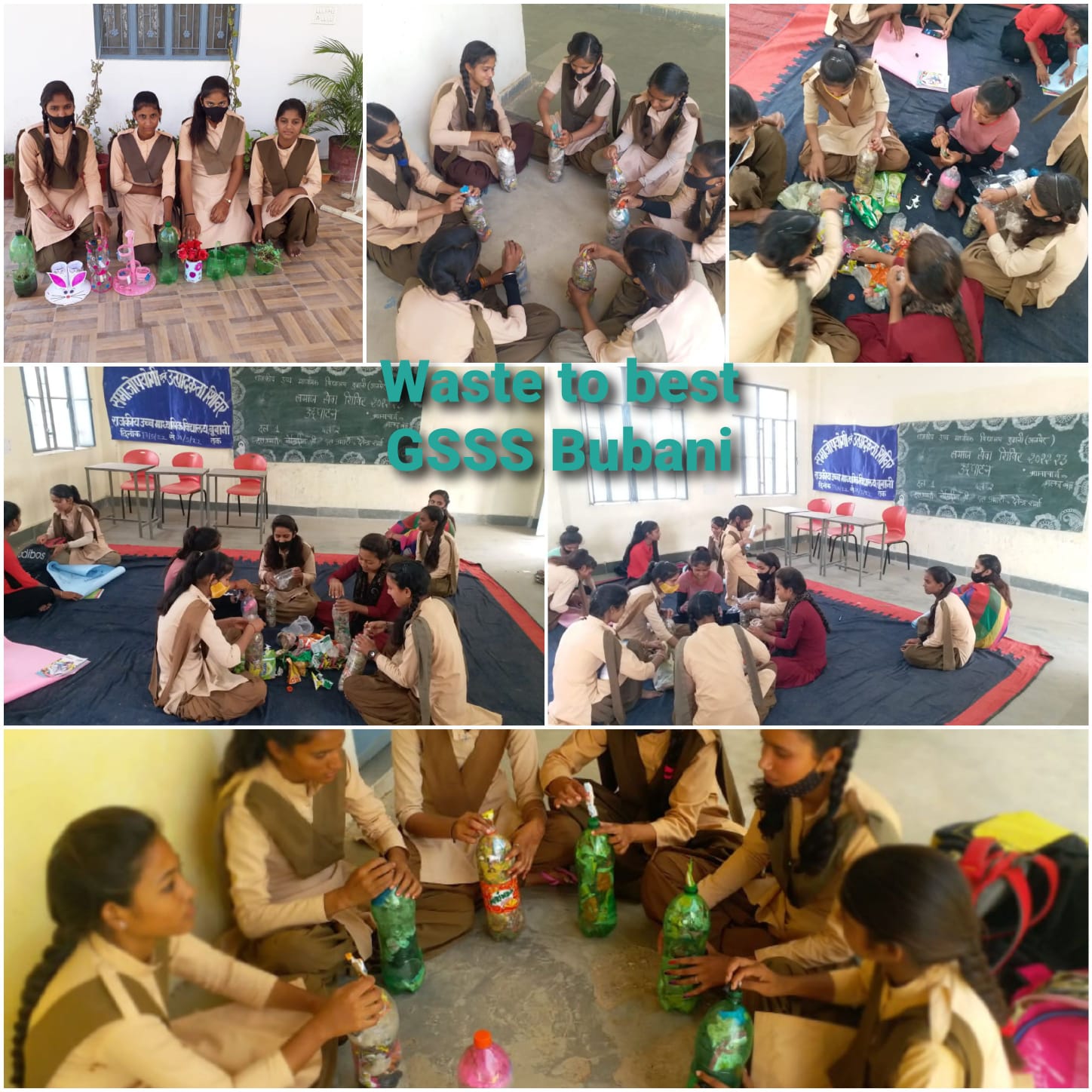 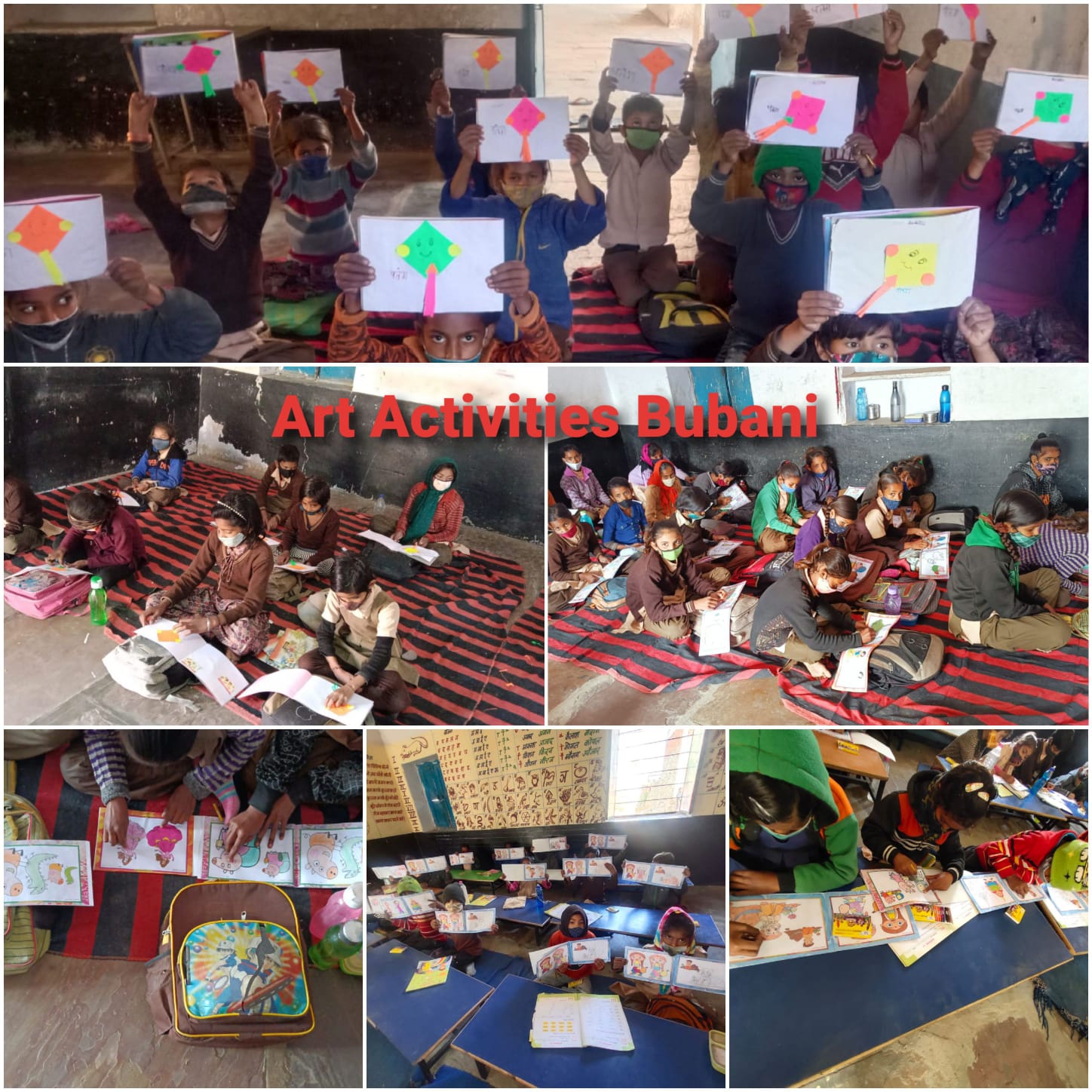 mRlo o t;arh vk;kstu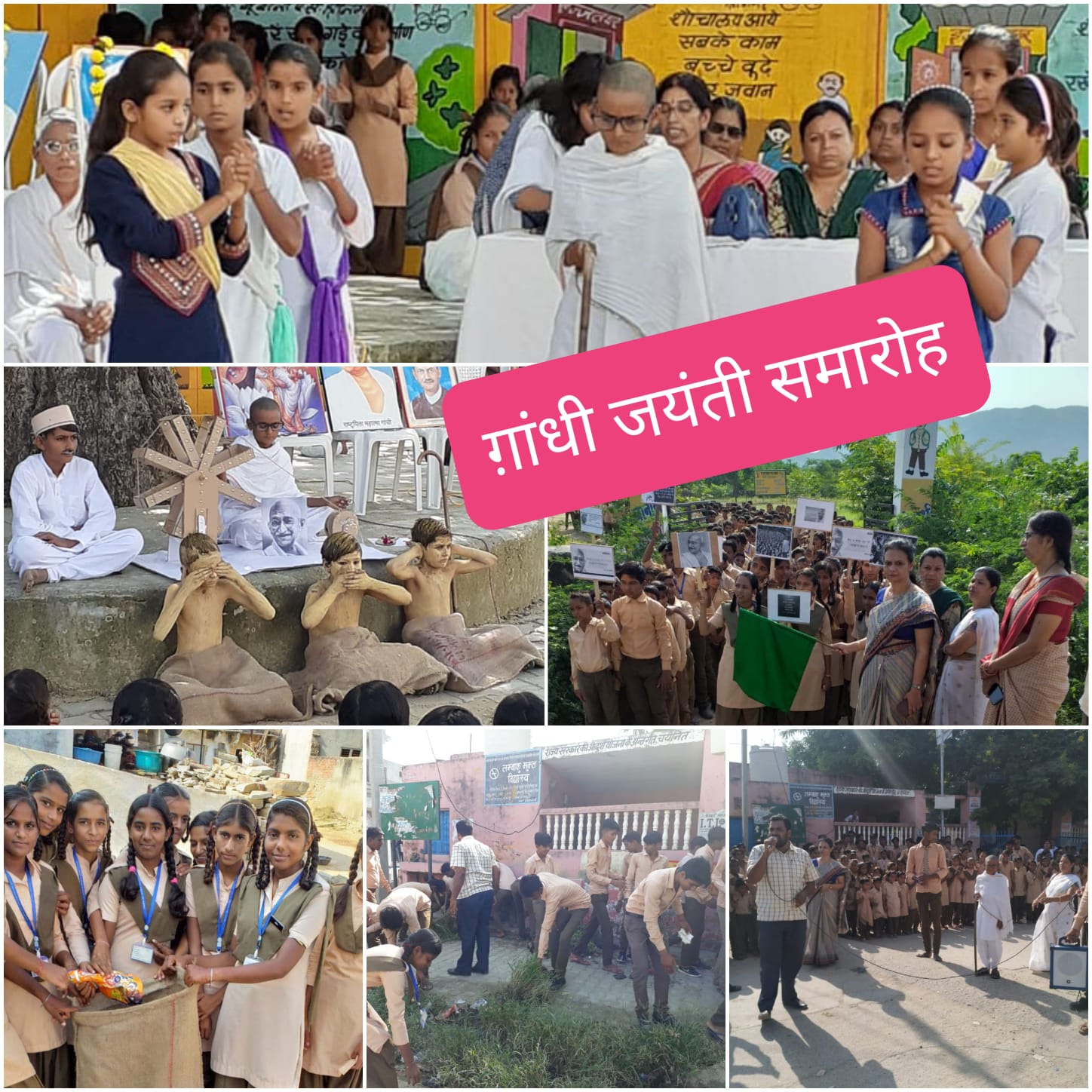 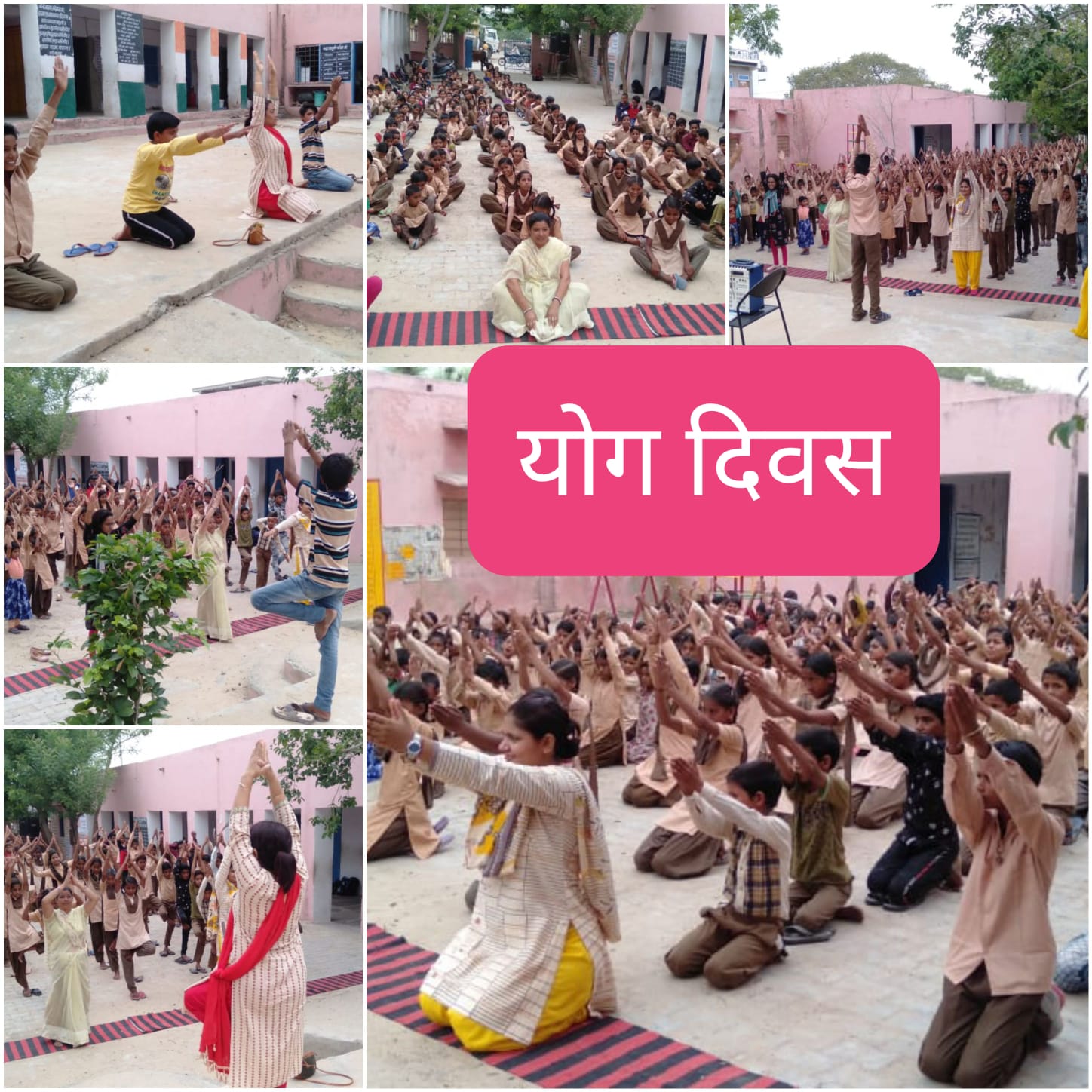 jk"Vªh; dk;ZØeksa dk vk;kstu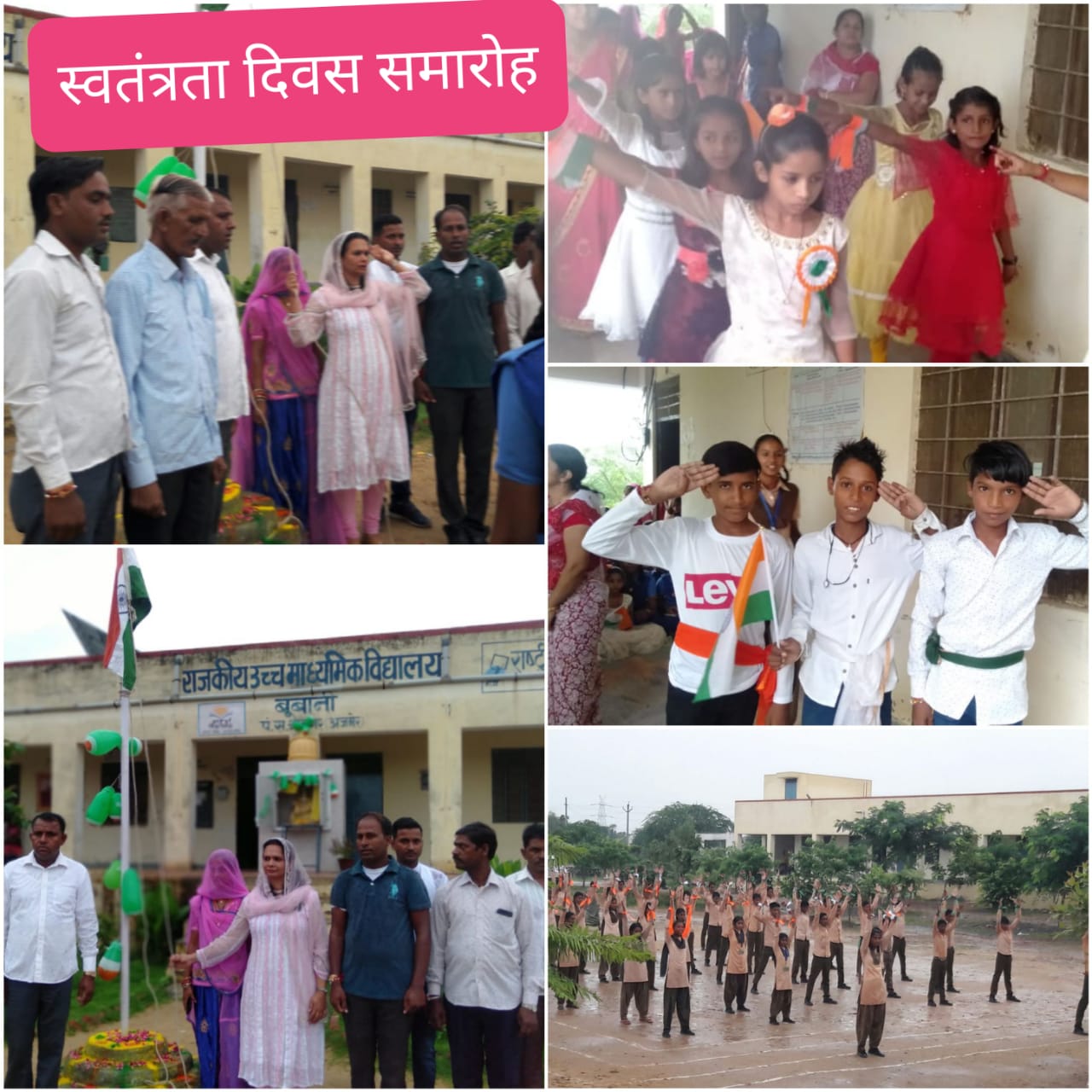 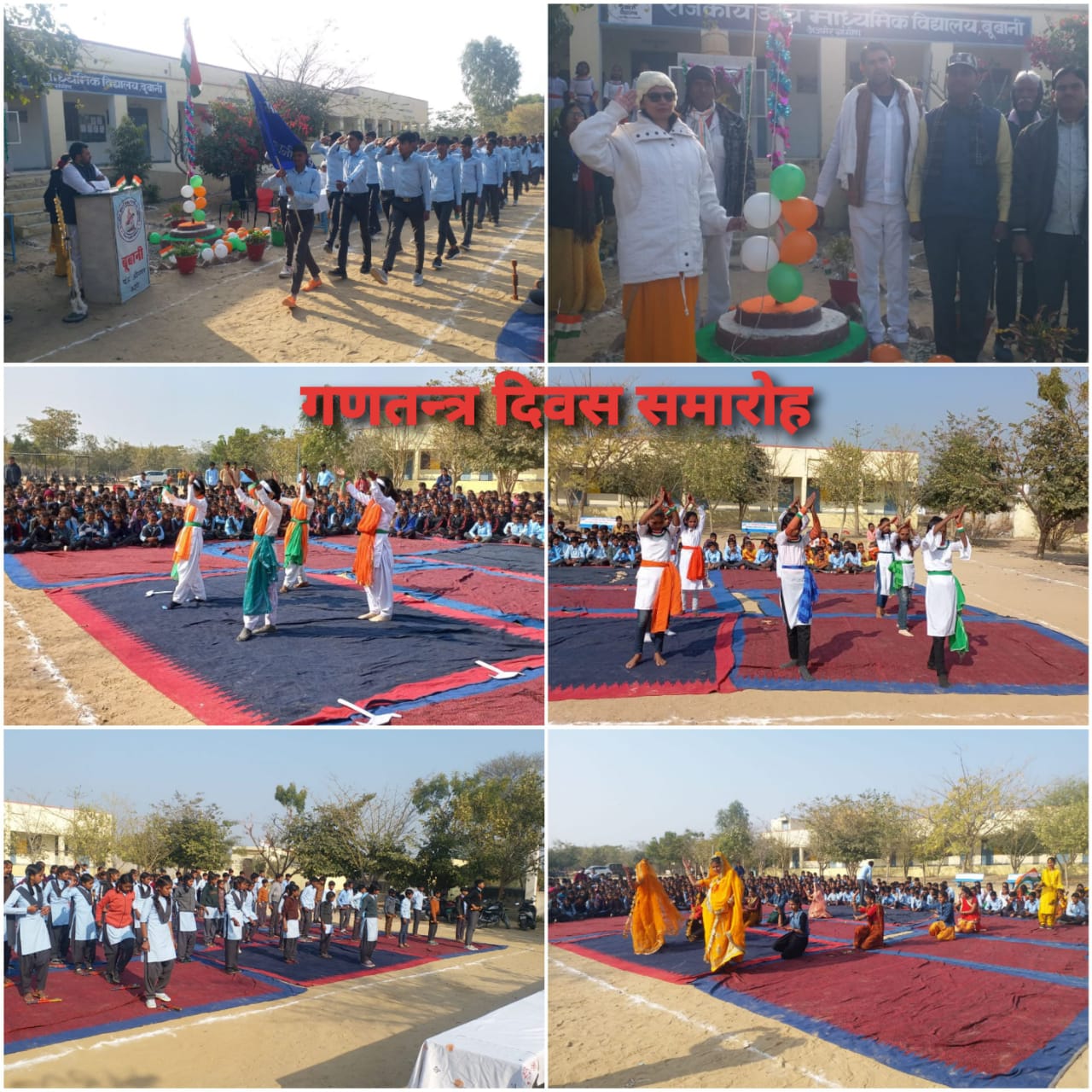 usfr usfr -------!!  /kU;okn~!!!okl LFkku dk uke % cjM+k cwckuhxzke dk uke % cwckuhokMZ la[;k % 7xzke iapk;r % cwckuhCykWd dk uke % vtesj xzkeh.k ¼uoxfBr½rglhy % vtesjftyk % vtesjfo/kkulHkk {ks= % iq"djlalnh; {ks= % vtesjjkT; % jktLFkkuokMZiap % Jh cyohj eywdkljiap  % Jhefr tlksnk es?koa’khlaLFkkiz/kku % lqJh eydk c{kSMC v/;{k % Jh fc’ku flag jkordqy tula[;kdqy tula[;kdqy tula[;kvuqlwfpr tkfr dh la[;kvuqlwfpr tkfr dh la[;kvuqlwfpr tkfr dh la[;kvuqlwfpr tutkfr dh la[;kvuqlwfpr tutkfr dh la[;kvuqlwfpr tutkfr dh la[;kdqyiq#"kefgykdqyiq#"kefgykDqyiq#"kefgyk34651796169934718915800073 o"khZ; esjk fo|ky; % ,d ut+j esa73 o"khZ; esjk fo|ky; % ,d ut+j esa73 o"khZ; esjk fo|ky; % ,d ut+j esa73 o"khZ; esjk fo|ky; % ,d ut+j esa73 o"khZ; esjk fo|ky; % ,d ut+j esa73 o"khZ; esjk fo|ky; % ,d ut+j esa1 izkFkfed fo|ky; LFkkiuk 19506fo|ky; ;w&Mkbl dksM082103049012mPp izkFkfed fo|ky; ØeksUur o"kZ19867fo|ky; dk ,u-vkbZ-lh- ,l-Mh- vkbZ-Mh-2142533ek/;fed fo|ky; ØeksUur o"kZ20058fo|ky; dk Mh-Mh-vks- dksM158144mPp ek/;fed fo|ky; ØeksUur o"kZ20159fo|ky; dk v{kka'k26.5200°N5vc rd dk vfUre izos’kkad223810fo|ky; dk ns'kkUrj74.7981°Ejktdh;xSjjktdh;iwoZizkFkfedjk-m-ek-fo- cwckuhf’ko efgek m-izk-fo-cwckuhvkaxuckMh 1] 2] 3 cwckuhjk-m-ek-fo- eqgkehJhjke m-izk-fo- cwckuhvkaxuckMh 1] 2 eqgkehjk-izk-fo- [kksM+k’kkjnk Xykscy izk-fo- cwckuhvkaxuckMh 1 [kksMkjk-izk-fo- L;kyks dh <k.khvHk;jkt m-izk-fo- eqgkehiwoZ izkFkfed f’k{kk gsrq dqy 6 vkaxuokM+hjk-izk-fo- caxyk dh <k.khjsfefulsaV m-izk-fo- ewgkehiwoZ izkFkfed f’k{kk gsrq dqy 6 vkaxuokM+hdze laukeinuke‘’kSf{kd ;ksX;rkO;olk;fyaxlEidZ lw=1eydk c{kv/;{k,e- ,- ch -,M-f’k{kdefgyk98292809902rstkjke es?koa’khvfHkHkkodks es ,llh@,lVh lnL;12 iklfuft O;olk;iq:"k78911306533yhyk nsohvfHkHkkodks es ,llh@,lVh lnL;lk{kjx`fg.khefgyk79761422564pkanh nsohvfHkHkkodks es ls efgyklk{kjx`fg.khefgyk96605161235esFkh nsohvfHkHkkodks es ls efgyklk{kjvkaxuckMh lkgf;dkefgyk80035556636deyfd’kksjvfHkHkkodks es ls izfrfuf/k8 ikletnwjhiq:"k78510529467dks;k nsohvfHkHkkodks es ls izfrfuf/klk{kjx`fg.khefgyk99285028078o"kkZ ‘’kekZdyk oxZ ls O;k[;krk,e- ,- ch -,M-f’k{kdefgyk93144844719nsosanz dqekj ’kekZfoKku dk ofj"B v/;kid,e,llh ch,Mf’k{kdiq:"k982873730610lfork dqekorxf.kr dk ofj"B v/;kidch,llh ch,Mf’k{kdefgyk861989420111vfurk jkoriapk;r lnL; izfrfuf/klk{kjx`fg.khefgyk830203500412lksfguh nsohiapk;r lnL; izfrfuf/klk{kjx`fg.khefgyk969468673313vfer VkadlaLFkk dk ys[kk dkÆedch,llhdfu"B lgk;diq:"k773735651714egsanz eh.kkfo|ky; fodkl es Hkkxhnkj8 iklfuft O;olk;iq:"k995079491315xk;=h nsohefgyk lewg lnL;8 iklvkaxuckMh dk;ZdrkZefgyk998300953616gseyrk tslokuhf’k{kk fo),e- ,- ch -,M-f’k{kdefgyk960232524017nyhi f<yk.kftyk ifj;kstuk }kjk euhfur lnL;ch-,- ch-,Mf’k{kdiq:"k904947855018t; izdk’k ‘’kekZftyk f’k{kk vf/kdkjh }kjk euksfur,e- ,- ch -,M-iz/kkukpk;Ziq:"k946035551119y{eh jkorfo|kFkhZ izfrfuf/k12 v/;;ujrfo|kFkhZefgyk20fodze eywdkfo|kFkhZ izfrfuf/k12 v/;;ujrfo|kFkhZiq:"k992967948821panzizdk’k dqekorfo/kk;d izfrfuf/k12 iklfuft O;olk;iq:"k982804481222Qwyflag jkorfo/kk;d izfrfuf/k10 iklfuft O;olk;iq:"k969468673323ubeqíhulfpo,e- ,- ch -,M-f’k{kdiq:"k9667351649dze laukeinuke‘’kSf{kd ;ksX;rkO;olk;fyaxlEidZ lw=1fc’ku flagv/;{k12 iklfuft O;olk;iq:"k96103291862e/kqyrkmik/;{klk{kjx`fg.khefgyk79765487773y{ehefgyk lnL;10 iklx`fg.khefgyk96644012904lUuqefgyk lnL;lk{kjx`fg.khefgyk96940513755fiadhefgyk lnL;12 iklx`fg.khefgyk98280448156lhekefgyk lnL;9 iklx`fg.khefgyk96940930707eksukefgyk lnL;3 iklx`fg.khefgyk83065255888x.ks’k es?koa’khiq:"k lnL;8 ikletnwjhiq:"k88907850849esok flagiq:"k lnL;8 ikletnwjhiq:"k988796000810izdk’k jkoriq:"k lnL;9 ikletnwjhiq:"k702399307811dku flagiq:"k lnL;5 ikletnwjhiq:"k636723224812cyohj eywdkinsu lnL;10 ikletnwjhiq:"k797614225613eydk c{kinsu lnL; lfpo,e- ,- ch -,M-f’k{kdefgyk982928099014dYiuk pkSgkufuokZfpr v/;kid,e- ,- ,lVhlhf’k{kdefgyk800560116015eksgu flag jkoreuksfur lnL;8 iklfuft O;olk;iq:"k982929669716lksguyky ea?koa’kheuksfur lnL;12 iklfjVk;j iksLVesuiq:"k9413148265Øeukeinukefo"k;;ksX;rk;ksX;rklEidZ lw=Lksok fuo`fRrØeukeinukefo"k;'kSf{kdiz'kSf{kdlEidZ lw=Lksok fuo`fRr1 Miss Malka Bux Principal & EquivalentN/AB.A., M.A.(Economics)B.Ed. 98292-80990Jul-20292 Naimuddin Lecturer (I Gr.) Hindi B.A., M.A. (Hindi, Urdu, History) B.Ed. 96673-51649Oct-20463 Varsha SharmaLecturer (1Gr)Pol ScB.A. M.A. (Pol Sc)B.Ed93144-84471Oct-20304 Dalip Kumar DhillanSenior Teacher(Gr2)HindiBAM.A( Geography)B.ED90497-88550Dec-20425 Devendra Kumar SharmaSenior Teacher (Gr 2)ScienceB.Sc , M. Sc(Chemistry, Geography) B.Ed98287-37306Oct-20426 Savita KumawatSenior Teacher ( Gr 2 )MathsB.Sc.B.Ed 80033-91800Nov-20437 Shivali SharmaSenior Teacher ( Gr 2)SanskritB.A. M.A. (Sanskrit)B.Ed89499-68186June-20488 Sunita MeenaTeacher (Gr 3) L2HindiB.A.M.A.(History, Hindi)B.Ed80588-09408June-20469 Dinesh Kumar JangidTeacher (Gr 3) L2EnglishB.A.B.Ed80588-57558July- 204010 Hemlata Jeswani Teacher (Gr 3) L2 Scsial Studies B.A.M.A. (Hindi)B.Ed 96642-74577Feb-202911 Kanhaiyalal BairwaTeacher (Gr 3) L1 All Sub Sr.Sec.BSTC  99504-26004June- 203212 Kalpana ChouhanTeacher (Gr 3) L1 All Sub B.A.M.A.(Hindi) BSTC 82908-25187July- 203313 Kiran YadavTeacher (Gr 3) L1 All Sub B.A. B.Ed 63757-94677July- 204714 Shameem Bano PTI ( Gr 3) Health Edu. B.A. C.P.Ed 79766-71491Jan- 203715 Amit GaurSenior Assistant N/A B.A.--- 94602-74001Jan- 202216 Amit Tak Junior Assistant N/A B.Sc---  77373-56517June-204717 Manish Chouhan IV Class N/A 8th--- 92149-86014June- 2040181920Øevuqnku dk fooj.kvuqnku dk fooj.kvuqnku dk fooj.kvuqnku dk fooj.kmi;ksx leh{kkmi;ksx leh{kkmi;ksx leh{kkvkxkeh y{;vkxkeh y{;vkxkeh y{;fo-fo-Øeuke vuqnkuvuqnku vk/kkjjkf'kHkkSfrdOct-22Feb-23Mar-232023-242024-252025-26fo-fo-1CSG GrantUDISE-2020-2175,000717 50% 70%100% 75,00075,000100,0002CRC GrantPEEO22,000PS-UPS 50% 70%100% 22,00022,00022,0003STARS SDMC-SMCPEEO per School15,78020% 100%---15,78015,78015,7804STARS SDMC-SMCPer School5,0001 0%100%---5,0005,0005,0005Sports GrantPer School25,00010% 100%--- 25,00025,00025,0006CTS GrantEnrollment Rs.3/-2,1517170% 100%--- 7Youth & Eco ClubPer School15,00010% 100%--- 8CM - Community AwarenessPer School30010% 100%--- 9CM - Aapni LaadoPer School20010% 100%--- 10CM - Baal SamarohPer School20010% 100%--- 11Volunteers TrainingPer School64010% 100%--- 12SMC-SDMC Members TrainingPer School3,00010% 100%--- 13SMC-SDMC Members TrainingPEEO per School15,00050% 100%--- 14Kishori MelaPer School2,2501100% ------15Kishori MelaPEEO per School4,5002100% ------16RLARP Self DefencePer School5,000Elem0% ------17RLARP Self DefencePEEO per School5,750Sec100% ------18Cyber SecurityPer School50010% 100%---19School Safety FlexPer School1,00010% 100%---20Ek Bharat Shreshtha BharatPer School5000% 100%---21Rural OlympicPEEO9,1501100% ------22STARS - Model Green SchoolEnrollment015,00015,00015,00023Transport Voucher 1-847 0%50%50%24Transport Voucher 9-12 (Girls) 0000025IED - Escort Allowane No of eligible students26IED - Transport Allowance No of eligible students27IED - Reader Allowance No of eligible students28IED - Stipend (for Girls) No of eligible students29STARS - Holistic Developmentfor Elem. Setup only30TAF PINDICSRs.50/- per staff31LEP - Remedial Teaching (9-12)32Cluster Level Mentor Teacher TrainingAs per Mentors33STARS AWW/Teachers Training34Shala Siddhi35KGBV Nodal Grant36Early Childhood Care & Education37CCE - Teacher Support Material38VE - Exposure (6-8)39VE - Spoke & Hub New40VE - Vocational41Cyber Security42Cyber Security43Fund for Safety & Security44VE - Spoke & Hub Old45VE - OoSC Training46VE - CWSN47484950TotalTotalTotalvk;q oxZckydckfydk;ksx0&371641354&575761516&1434331365615&18139114253;ksx6285671195ClassGenSTSCOBCSBCTotalMinCWSN1st0182603502nd0163604303rd 01132904304th0083604405th0093904806th01176107907th00105336608th1195116309th011069282010th01565071011th21842053012th007726850Total38110579127120Ø laukekaduorZeku es dk;Zjrekun.Mkuqlkj f’k{kdks dh vko’;drkvko’;drkvf/kd12133630Ø laukekaduorZeku es dk;ZjrorZeku es dk;ZjrorZeku es dk;Zjrekun.Mkuqlkj f’k{kdks dh vko’;drkekun.Mkuqlkj f’k{kdks dh vko’;drkekun.Mkuqlkj f’k{kdks dh vko’;drkvko’;drkvf/kdØ laukekaduxf.kr@ foKkuLkk-foKkuHkk"kkxf.kr@ foKkuLkk-foKkuHkk"kkvko’;drkvf/kd120801221220Ø laukekaduorZeku es dk;ZjrorZeku es dk;ZjrorZeku es dk;Zjrekun.Mkuqlkj f’k{kdks dh vko’;drkekun.Mkuqlkj f’k{kdks dh vko’;drkekun.Mkuqlkj f’k{kdks dh vko’;drkvko’;drkvf/kdØ laukekaduxf.kr@ foKkulkfoKkuHkk"kkxf.kr@ foKkuLkk-foKkuHkk"kkvko’;drkvf/kd115320221200Ø laukekaduorZeku es dk;ZjrorZeku es dk;ZjrorZeku es dk;ZjrorZeku es dk;Zjrekun.Mkuqlkj f’k{kdks dh vko’;drkekun.Mkuqlkj f’k{kdks dh vko’;drkekun.Mkuqlkj f’k{kdks dh vko’;drkekun.Mkuqlkj f’k{kdks dh vko’;drkvko’;drkvf/kdØ laukekaduoSdfYidfo"k;vfuok;Zfo"k;iz/kkukpk;Zmiizkpk;ZoSdfYidfo"k;vfuok;Zfo"k;iz/kkukpk;Zmiizkpk;Zvko’;drkvf/kd11382010321140Ø laxfrfof/korZeku fLFkfry{;le;kof/k ftles iw.kZ gksuk gSiw.kZ djus gsrq lg;ksxftEesnkjhizxfr leh{kkizxfr leh{kkvkxkeh 3 l=ksa dk y{;vkxkeh 3 l=ksa dk y{;vkxkeh 3 l=ksa dk y{;Ø laxfrfof/korZeku fLFkfry{;le;kof/k ftles iw.kZ gksuk gSiw.kZ djus gsrq lg;ksxftEesnkjhflrEcj 23Qjojh 232023-242024-252025-261fo|ky; ukekadu729800flrEcjvfHkHkkod] tuizfrfuf/k] SDMC /SMC lnL;x.k ,oa okWysf.V;lZleLr fo|ky; LVkQ7008028829702fo|ky; ifj{ks= dk dqy ukekadu11951280flrEcjvfHkHkkod] tuizfrfuf/k] SDMC /SMC lnL;x.k ,oa okWysf.V;lZifj+{ks= ds leLr fo|ky; LVkQ1315144715923Bgjko90%100%l=karvfHkHkkod] tuizfrfuf/k] SDMC /SMC lnL;x.k ,oa okWysf.V;lZifj+{ks= ds leLr fo|ky; LVkQ100%100%100%100%4mifLFkfr80%100%l+=karvfHkHkkod] tuizfrfuf/k] SDMC /SMC lnL;x.k ,oa okWysf.V;lZleLr fo|ky; LVkQ100%100%100%5cPpks dk ’kSf{kd Lrj d{kk ds vuq#i ykuk50%100%l+=karvfHkHkkod] tuizfrfuf/k] SDMC /SMC lnL;x.k ,oa okWysf.V;lZleLr fo|ky; LVkQ60%100%100%100%6foKku xf.kr fdV dk mi;ksx70%100%l=kar&lacaf/kr fo"k; v/;kid80%100%100%100%7Uks’kuy vphoes.V losZ esa Js"Brj izn’kZuØ laxfrfof/korZeku fLFkfry{;le;kof/k ftles iw.kZ gksuk gSiw.kZ djus gsrq lg;ksxmRrjnkf;Roizxfr leh{kkizxfr leh{kkvkxkeh y{;vkxkeh y{;vkxkeh y{;Ø laxfrfof/korZeku fLFkfry{;le;kof/k ftles iw.kZ gksuk gSiw.kZ djus gsrq lg;ksxmRrjnkf;Roflr-&23fnl-&232023-242024-252025-261izkFkZuk lHkkfu;fervf/kd jkspd cukukl=karleLr v/;kid x.k o Nk= ifj"knlnu izHkkjh ’kkfjfjd f’k{kd lkaLd`frd ea=h100%100%100%100%100%2LoPNrk o LokLF; dk;ZØefu;fer tkap] vk;ju xksyh forj.k] dksfoM oSfDlu gkFk /kqykbZ fnolLoLFk fo|kFkhZl=karleLr v/;kid x.k o Nk= ifj"kn,,u,e vk’kk lg;ksfxuh ’kkfjfjd f’k{kd100%  100%100%100%100%3fu;fer [ksydwnfQV bafM;k dk;Zdze dk vk;kstu fu;fer [ksydwn djk, tkrs gSftyk o jkT; Lrjh; izfr;ksfxrk es Hkkxhnkjh c<+kuk o ftyk jkT; Lrj ij fo|kÆFk;ksa dk p;uf'fojk iapkaxkuqlkjleLr v/;kid x.k o Nk= ifj"knckylHkk izHkkjh ’kkfjfjd f’k{kd60% 100% 100%100%100%4ckylHkkdksfoM izksVksdky ds dkj.k LFkfxrikposa ’kfuokj dks vk;kstul=karleLr v/;kid x.k o Nk= ifj"knckylHkk izHkkjh ’kkfjfjd f’k{kd lkaLd`frd ea=h100%100% 100%100%100%5jk"Vªh; ioksZ dk vk;kstuvk;ksftr fd, tkrs gS15 vxLr 2 vDVwcj 26 tuojh ij lekjksg vk;ksftr djukf'kfojk iapkaxkuqlkjleLr v/;kid x.k o Nk= ifj"knckylHkk izHkkjh ’kkfjfjd f’k{kd lkaLd`frd ea=h66%  100%100%100%100%6lkfgfR;d lkaLd`frd xfrfof/k;kavk;ksftr fd, tkrs gSleLr izfr;ksfrkvks es fo|kÆFk;ks dk Hkkx ysuk lqfuf’pr djukl=karleLr v/;kid x.k o Nk= ifj"knckylHkk izHkkjh ’kkfjfjd f’k{kd lkaLd`frd ea=h 100% 100%100%100%100%7iqLrdky; dk cPpksa }kjk mi;ksxmi;ksx fd;k tk jgk gS50 izfr’kr fo|kÆFk;ksa dks iqLrd forj.klkIrkfgdiqLrdky; es miyC/k iqLrdsd{kk/;kid o iqLrdky; izHkkjh100% 100% 100%100%100%8fofHkUu esyks dk vk;kstufd;k tkrk gSfd’kksjh o cky esys dk vk;kstuf'fojk iapkaxkuqlkjleLr v/;kid x.k o Nk= ifj"knizHkkjh v/;kid leLr v/;kid x.k o Nk= ifj"kn50% 100% 100%100%100%9l`tukRed dk;Zdjk, tkrs gSSUPW & Waste to Best Program& Art edul=karleLr v/;kid x.k o Nk= ifj"knizHkkjh v/;kid leLr v/;kid x.k o Nk= ifj"kn50% 100% 100%100%100%10cLrkeqDr fnol uks cSx Ms izR;sd ‘’kfuokj dks vk;stu Fkhe vuqlkj izR;sd ‘’kfuokj dks vk;stul=Ik;Zar leLr v/;kid x.k o Nk= ifj"knizHkkjh v/;kid leLr v/;kid x.k o Nk= ifj"kn50% 100% 100%100%100%11xzkeh.k vksyfEid [ksyksa essa lgHkkfxrk f[kykfM;ksa dk iathdj.k  jkT; ljdkj ds funZs’kkuqlkj vk;kstu djukflrEcj 22  leLr v/;kid x.k o Nk= ifj"knizHkkjh v/;kid leLr v/;kid x.k o Nk= ifj"kn100%  ------100%100%100%12gfjr fo|ky; LoPN fo|ky; 300 ?kus isM o fdpu xkMZu uoizos’kh vuqlkj iks/kkjksi.kflrEcj 22 leLr v/;kid x.k o Nk= ifj"knizHkkjh v/;kid leLr v/;kid x.k o Nk= ifj"kn 100% 100%  100%100%100%13fof/kd tkx#drk fof/kd Dyc dk xBu fof/kd tkx#drk xfrfo/k;ksa es Hkkx ysuk iapkaxkuqlkjleLr v/;kid x.k o Nk= ifj"knizHkkjh v/;kid leLr v/;kid x.k o Nk= ifj"kn100%   100% 100%100%100%14pqIih rksM+ks [kqydj cksyks lapkfyr funZs’kkuqlkj izR;sd ‘’kfuokj dks l= dk vk;kstu djukl=kar leLr v/;kid x.k o Nk= ifj"knizHkkjh v/;kid leLr v/;kid x.k o Nk= ifj"kn 100% 100%  100%100%100%15oSLV Vw csLV dckM+ ls tqxkM+ lapkfyr IykfLVd cksry ls ltkoV oLrqvksa dk fuekZ.kxzh"ekodk’k  leLr v/;kid x.k o Nk= ifj"knizHkkjh v/;kid leLr v/;kid x.k o Nk= ifj"kn 100%  100% 100%100%100%16VkW; dkuZj miyC/k vkaxuckMh gsrq f[kykSus && leLr v/;kid x.k o Nk= ifj"knizHkkjh v/;kid leLr v/;kid x.k o Nk= ifj"kn100%  100%  100%100%100%17Js"B ,l,elh ,lMh,elh && jkT; Lrj ij p;u iapkaxkuqlkjleLr v/;kid x.k o Nk= ifj"knizHkkjh v/;kid leLr v/;kid x.k o Nk= ifj"kn&& Cykd Lrj ij p;u 100%100%100%Ø lafo|ky; izkax.k es Hkou fodkl xfrfof/korZeku fLFkfrdqy vko’;drkvuqekfur ykxrizxfr leh{kkizxfr leh{kkizko/kkuizko/kkuizko/kkufo’ks"kØ lafo|ky; izkax.k es Hkou fodkl xfrfof/korZeku fLFkfrdqy vko’;drkvuqekfur ykxrflrEcj 22Qjojh&232023-242024-252025-26fo’ks"k1Hkou2 ifjlj miyC/k0N/A && &&000&2iz/kkuk/;kid d{kmiyC/k0N/A&& && 000&3vfrfjDr d{kk d{k12 d{kk d{k0N/A &&&& 000&4ckyd&ckfydkvksa gsrq ty;qDr ’kkSpky;5 ckyd 7 ckfydk ’kkSpky;0N/A&& && 000&5ckfydk ’kSpky; es buflujsVj miyC/krkmiyC/k0N/A&& && 000&6fo|kfFkZ;ksa ds dn vuqlkj crZu /kksus gsrq flad cuokukmiyC/k 0 N/A&& && 0 00&7fo|ky; pkjnhokjhmiyC/ku, ifjlj es ejEer o ÅpkbZ c<kuk10 Lacs0% ugh gkagkaxzke iapk;r es izLrko izsf"kr8fdpu ’ksMmiyC/k0N/A&& && 000&9is;ty lqfo/kkV~;wcoSy Vsad okVj dwyj vkjvkschlyiqj ikbi ykbu5 Lacs 0%gkagkagkavkosnu izsf"kr10fo|kfFkZ;ksa ds dn vuqlkj is;ty VwafV;ka yxokukmiyC/k VqVh gqb dks cnyuk1 Lac&&  &&11Hkkstu idkus ijkslus ,oa [kkus ls iwoZ lkcqu ls gkFk /kksus dh i;kZIr lqfo/kkmiyC/k0N/A &&&& 000&12izfrfnu lHkh cPpks ds gkFk /kksus gsrq i;kZIr lkcqu dh O;oLFkkmiyC/k0N/A &&&& 000&13fdpu xkMZu fodflr djukmiyC/k ekSle vuqlkj lCth mxkuk 10,00050% && 100%  100%100% 14xzkl xkMZu fodflr djuk miyC/k{ks= c<kuk 20000%  &&100% 100% 100% 15fctyh lqfo/kklksyj o fxzM0N/A&&  &&000&16dEi;wVj d{kmiyC/k0N/A&& && 000&17iz;ksx’kkykmiyC/k0N/A&& && 000&18iqLrdky;miyC/k0N/A&& && 000&19jSEimiyC/k0N/A &&&& 000&20lhMCY;w,l,u VkW;ysV dk fuekZ.kmiyC/k  0N/A && && 000&21fnO;kax lqfo/kkmiyC/kjsfyax yxokuk1 Lac0%   0% 000&22vU;miyC/kiqjkus ifjlj es ejEer 2 Lacs000&221 ejEer ,oa j[k j[kkomiyC/kiqjkus ifjlj es ejEer 10 Lacs 0%   0%  000&222 Ldwy izca/ku gsrq vko’;d lkexzhmiyC/k0N/A000&223 feM Ms ehy gsrq vko’;d lkexzhmiyC/k0N/A000&224 [ksy eSnku ,oa [ksy lkexzhmiyC/k0N/A000&23fo’ksa"k vko’;drk okys cPpks ds fy, midj.k00N/A000&24lhlhVhoh dSejk014 dSejk okyk midj.k50,000010&25LekVZ Dykl #e gsrq midj.k0LekVZ cksMZ izkstsDVj lhih;w4 Lacs010eq[;ea=h tulgHkkfxrk }kjk26fo|kÆFk;ksa gsrq QuhZpj2006006 Lacs250400600800Tt lg;ksx }kjkØ-la-izLrko la-fnukadizLrkod dk uke o inizLrqr fyf[kr izLrko dk laf{kIr fooj.klnL;ksa dh izfrfØ;k@lgefrizLrko dh fØ;kfUofrfo-fo-123456789101112Ø laxfrfof/korZeku fLFkfry{;le;kof/k ftles iw.kZ gksuk gSiw.kZ djus gsrq L=ksrftEesnkjh@ leUo;dizxfr leh{kkizxfr leh{kky{;y{;y{;Ø laxfrfof/korZeku fLFkfry{;le;kof/k ftles iw.kZ gksuk gSiw.kZ djus gsrq L=ksrftEesnkjh@ leUo;dflrEcj 22Qjojh&232023-242024-252025-261vfHkHkkodks ls fu;fer lEidZfu;fer f’k{kd vfHkHkkod cSBd dk vk;kstu fd;k tkrk gS100 izfr’kr vfHkHkkodks ls lEidZ o cSBd es mifLFkfrl=karf’k{kd fo|kFkhZlaLFkkiz/kku50 izfr’kr&2Hkkek’kkgks dh lwph cukdj le; le; ij lEidZ djukfd;k tkrk gS lEEkku lekjksg vk;ksftr fd, tkrs gSaiqjkus o u, Hkkek’kgks ls lEidZl=karl[kk laxe o iwoZ Nk= lEesyulaLFkk iz/kku] fo|ky; fodkl izHkkjh] SMC/SDMC lnL;50 izfr’kr&3fofHkUu lkekftd ;kstukvks dh tkudkjh nsukPTM SDMC/SMC izkFkZuk lHkk xzkelHkk es tkudkjh nh tkrh gS100 izfr’kr Nk=o`fr ikyugkj o vU; ;kstukvks dk ykHk fnyokukl=kar&laLFkk iz/kku] fo|ky; fodkl izHkkjh] SMC/SDMC lnL;50 izfr’kr&4ifj{ks= ds tuizfrfuf/k;ks ls lEidZ ,oa leUo;u Lfkkfir djukokMZiap ljiap fo/kk;d ls fujarj lEidZ fd;k tkrk gSl=kar&laLFkk iz/kku] fo|ky; fodkl izHkkjh] SMC/SDMC lnL;50 izfr’kr&Ø laxfrfof/korZeku fLFkfry{;le;kof/k ftles iw.kZ gksuk gSiw.kZ djus gsrq L=ksrftEesnkjh@ leUo;dizxfr leh{kkizxfr leh{kky{;y{;y{;Ø laxfrfof/korZeku fLFkfry{;le;kof/k ftles iw.kZ gksuk gSiw.kZ djus gsrq L=ksrftEesnkjh@ leUo;dflrEcj 22Qjojh&232023-242024-252025-261dyk ladk; es vfrfjDr fo"k;fganh lkfgR;jktfufr foKkubfrgkl oSdfYid fo"k; miyC/kHkqxksy laLd`r lkfgR; o x`gfoKku fo"k; [kqyokuk3 o"kZfoHkkxlaLFkkiz/kku00100%&&&&2vU; ladk; foKku ladk; es :fp okys fo|kFkhZ vU; fo|ky; es izos’k ysrs gSafoKku ladk; [kqyokuk3 o"kZfoHkkxlaLFkk iz/kku000100%&&3O;olkf;d f’k+{kklapkfyr ughO;olkf;d f’k+{kk pkyw djokukvkxkeh l=SAMSAADPC SAMSA @laLFkk iz/kku0izLrko izf"krd{kk 9 gsrqd+{kk 10 gsrqd{kk 11 gsrqØ laxfrfof/korZeku fLFkfry{;le;kof/k ftles iw.kZ gksuk gSiw.kZ djus gsrq L=ksrftEesnkjh@ leUo;dizxfr leh{kkizxfr leh{kky{;y{;y{;Ø laxfrfof/korZeku fLFkfry{;le;kof/k ftles iw.kZ gksuk gSiw.kZ djus gsrq L=ksrftEesnkjh@ leUo;dflrEcj 22Qjojh&232023-242024-252025-261ukekadu o`f)v/khuLFk izkFkfed fo|ky;ks es U;wu ukekaduizR;sd izkFkfed fo|ky; es U;wure 75 dk ukekadu lqfuf’pr djuk o izfr l= 10% o`f)3 o"kZvfHkHkkod] tuizfrfuf/k] SDMC /SMC lnL;x.k ,oa okWysf.V;lZPEEO/laLFkkiz/kku00100%   &&&&2fo|ky; dzeksUufr  iapk;r es ,d Hkh mPp izkFkfed fo|ky; ughjk izk fo [kksMk dks mPp izkFkfed fo|ky; es dzeksUur djokukvkxkeh l=foHkkxPEEO/laLFkkiz/kku00100%  &&&& 3vaxzsth ek/;e fo|ky;iapk;r es ,d Hkh vaxzsth ek/;e fo|ky; ughegkRek xka/kh vaxzsth ek/;e fo|ky; [kqyokukvkxkeh l=foHkkxPEEO/laLFkkiz/kkuizLrko izf"kr0100%  && &&Ø laxfrfof/korZeku fLFkfry{;le;kof/k ftles iw.kZ gksuk gSiw.kZ djus gsrq L=ksrftEesnkjh@ leUo;dizxfr leh{kkizxfr leh{kky{;y{;y{;Ø laxfrfof/korZeku fLFkfry{;le;kof/k ftles iw.kZ gksuk gSiw.kZ djus gsrq L=ksrftEesnkjh@ leUo;dflr-&22Qj-&232023-242024-252025-261iwoZ izkFkfed f’k{kk dk leUo;uvkaxuckMh dk leUo;uizHkkoh laxyul=Ik;ZarvfHkHkkod] tuizfrfuf/k] SDMC /SMC lnL;x.k ,oa okWysf.V;lZPEEO/ADPC00100%&&&&2lekos’kh ,oa lerk vk/kkfjr f’k{kklapkfyr100%l=Ik;ZarfoHkkxPEEO/ADPC00100%&&&&3oafpr cPpks dks f’k{kk dh eq[;/kkjk ls tksMuk‘’kr izfr’kr ukekadu‘’kqU; MªkivkmVl=Ik;ZarfoHkkxPEEO/ADPC100%100%100%100%100%4cqfu;knh lk{kjrk o la[;kKku 50 izfr’kr cPps Lrjkuqdqy100izfr’r l=Ik;ZarfoHkkxPEEO/ADPC50%100%100%100%100%521oh lnh ds f’k{k.k izfdz;kvksa lh[kus vkSj ewY;kadu ds dkS’kyks dks fodflr djukCCE lapkyuCCP dks c<kok l=Ik;ZarfoHkkxPEEO/ADPC100%100%100%100%100%6O;olkf;d f’k{kklapkfyr ughd{kk 6 ls O;olkf;d f’k{kk dk lapkyul=Ik;ZarfoHkkxPEEO/ADPC0%0%100%100%100%7lkeqnkf;d Hkkxhnkjh dks c<kok nsukSMC/SDMC  dk xBul=Ik;ZarvfHkHkkod] tuizfrfuf/k] SDMC /SMC lnL;x.k ,oa okWysf.V;lZPEEO/ADPC100%100%100%100%100%8Ldwy dkEiysDl dh vo/kj.kkihbZbZvks fo|ky;&&&&&&&&&&&&0%0%100%100%100%9LokLF; tkapfu;fer tkap100%l=Ik;Zar&&&&&&100%100%100%100%100%Ø laxfrfof/korZeku fLFkfry{;le;kof/k ftles iw.kZ gksuk gSiw.kZ djus gsrq L=ksrftEesnkjh@ leUo;dizxfr leh{kkizxfr leh{kky{;y{;y{;Ø laxfrfof/korZeku fLFkfry{;le;kof/k ftles iw.kZ gksuk gSiw.kZ djus gsrq L=ksrftEesnkjh@ leUo;dflr- 22Qj-&232023-242024-252025-261‘iq#"k @efgyk ’kkSpky; dh miyC/krki;kZIr miyC/kfu;fer lQkbZ l= i;ZarvfHkHkkod] tuizfrfuf/k] SDMC /SMC lnL;x.k ,oa okWysf.V;lZleLr v/;kid x.k o Nk= ifj"knPEEO/laLFkkiz/kku100%  100%  100%  100%  100%  2fnO;kax ‘’kkspky;1 miyC/k1 vfrfjDr dk fuekZ.kvkxkeh l=vfHkHkkod] tuizfrfuf/k] SDMC /SMC lnL;x.k ,oa okWysf.V;lZleLr v/;kid x.k o Nk= ifj"knPEEO/laLFkkiz/kku00100%  &&&&&&3bazflusVj o lsfuVjh iSM osafMx e’khu1 miyC/kfu;fer j[k j[kkol= i;ZarvfHkHkkod] tuizfrfuf/k] SDMC /SMC lnL;x.k ,oa okWysf.V;lZleLr v/;kid x.k o Nk= ifj"knPEEO/laLFkkiz/kku00100% && && 4okVj gkoZsLfVaxmiyC/kejEer djokukl=karvfHkHkkod] tuizfrfuf/k] SDMC /SMC lnL;x.k ,oa okWysf.V;lZleLr v/;kid x.k o Nk= ifj"knPEEO/laLFkkiz/kku0100%  5fdpu xkMZumiyC/keksle vuqlkj lfCt;ka yxkukl=karvfHkHkkod] tuizfrfuf/k] SDMC /SMC lnL;x.k ,oa okWysf.V;lZleLr v/;kid x.k o Nk= ifj"knPEEO/laLFkkiz/kku50%  100%  100%  100%  100%  6dEiksLV [kkn fiV dk fuekZ.kvuqiyC/kfuekZ.k djok;k tk;sxkl=karvfHkHkkod] tuizfrfuf/k] SDMC /SMC lnL;x.k ,oa okWysf.V;lZleLr v/;kid x.k o Nk= ifj"knPEEO/laLFkkiz/kku0%  100%  100%  100%  100%  7gS.M okf’kax ikbaV8 ikbaVl miyC/kmfpr j[k j[kkol= i;ZarvfHkHkkod] tuizfrfuf/k] SDMC /SMC lnL;x.k ,oa okWysf.V;lZleLr v/;kid x.k o Nk= ifj"knPEEO/laLFkkiz/kku100%  100%  100%  100%  100%  8is;ty VsfLVaxdjokbZ tkrh gSNekgh tkap djokukl=karvfHkHkkod] tuizfrfuf/k] SDMC /SMC lnL;x.k ,oa okWysf.V;lZleLr v/;kid x.k o Nk= ifj"knPEEO/laLFkkiz/kku0%  100%  100%  100%  100%  9bdks fczDl5001000l=karleLr fo|kFkhZleLr v/;kid x.k o Nk= ifj"knPEEO/laLFkkiz/kku5001000150020002500